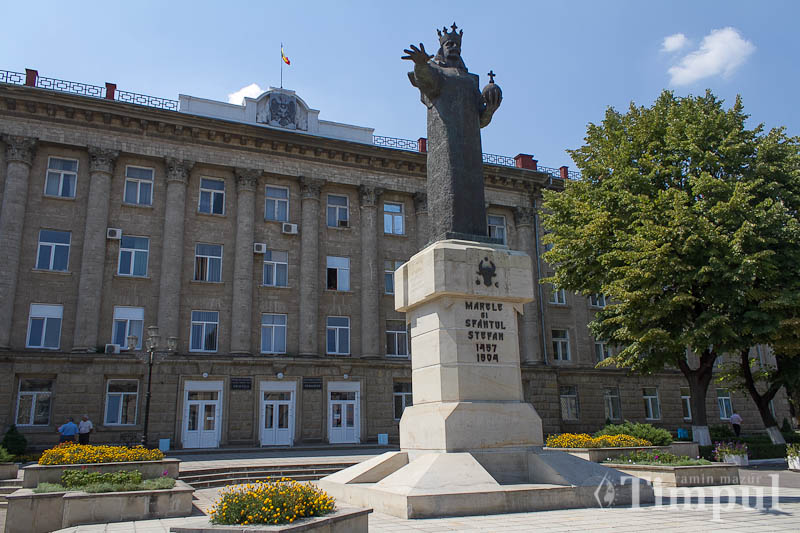 STRATEGIA DE INCLUZIUNE SOCIALĂ A PERSOANELOR VULNERABILE DIN MUNICIPIUL BĂLȚI (2018-2021)Proiect     .....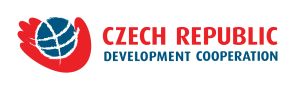 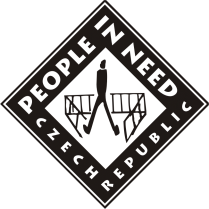 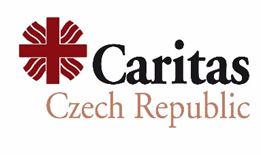 Elaborat de către Grupul de Incluziune Locală Bălți în cadrul proiectul: „Dezvoltarea serviciilor sociale în Moldova 2017-2019”Project is supported within the framework of the Czech Republic international development cooperation.ABREVIERI:ANOFM – Agenția Națională de Ocupare a Forței de MuncăAPL – Administrația Publică LocalăATOFOM – Agenția Teritorială de Ocupare a Forței de MuncăBNS – Biroul Național de StatisticăBTV – Bălți TVCCSM – Centrul Comunitar de Sănătate MintalăCDS – Cadru Didactic de SprijinCES – Cerințe educaționale specialeCMF – Centrul Medicilor de FamilieCNAM – Compania Naţională de Asigurări în MedicinăCNAS – Casa Națională de Asigurări Sociale a Republicii MoldovaDASPF – Direcția de Asistență Socială și Protecție a FamilieiDGFE – Direcția Generală Financiar-EconomicăDÎTS – Direcția Învățămînt Tineret și SportFT „Nord” ASRM – Filiala Teritorială a Asociației Surzilor din R. MoldovaGIL – Grupul de Incluziune LocalăÎMDT – Întreprinderea Municipală Direcția de TroleibuseONG – Organizații Non GuvernamentaleOT a ANM – Organizația Teritorială a Asociației Nevăzătorilor din MoldovaPIN – People in NeedSAP – Serviciul de Asistență PsihopedagogicăSC – Serviciul ComunitarSRP – Serviciul Relații cu PubliculSS – Serviciul SănătateTAS – Tulburări din Spectrul AutismuluiUE – Uniunea EuropeanăUSARB – Universitatea de Stat „Alecu Russo” din BălțiCUPRINS:INTRODUCEREMETODOLOGIEFormarea Grupurilor Locale de IncluziuneDupă semnarea Memorandumului de colaborare între DASPF Bălți și PIN a fost creat Grupul Local de Incluziune din municipiul Bălți (ANEXA 2). În componența lui au intrat reprezentanți din APL, DASPF, ONG.Dezvoltarea capacităților Grupurilor Locale de Incluziune (DASPF, ONG, APL)Pentru dezvoltarea capacităților GIL au fost organizate 5 seminare:13 Octombrie, 2017 - Maparea serviciilor sociale existente în municipiu. Analiza actorilor locali ce influențează furnizarea serviciilor sociale. Elaborarea profilului beneficiarului de servicii sociale.10 Noiembrie, 2017 - Mediul general și situația furnizării serviciilor sociale în municipiul Bălți. Principalelor provocări în furnizarea serviciilor sociale. Asigurarea calității și sporirea eficienței serviciilor sociale. Asigurarea durabilității serviciilor sociale de calitate. Dezvoltarea serviciilor sociale cu evitarea dublării, suprapunerii sau lacunelor în prestarea acestora. Coordonarea serviciile sociale între nivelul central și local (suprapuneri sau lacune).17 Noiembrie, 2017 - Analiza SWOT a servicilor sociale din municipiul Bălți. Baza de date a beneficiarilor de servicii sociale din municipiul Bălți.20 Februarie 2018 – Prezentarea rezultatelor preliminare ale evaluarii  servicilor sociale din municipiul Bălți. Dezvoltarea serviciilor sociale incluzive în municipiul Bălți. Baza de date a serviciilor sociale din municipiul Bălți. Baza de date a prestatorilor serviciilor sociale din municipiul Bălți.26 Martie 2018 – Accesibilitatea serviciilor sociale. Design universal. Monitorizarea și evaluarea serviciilor sociale.În perioada 4-9 decembrie 2017 a fost organizată o vizită de studiu în Cehia, la care au participat 5 reprezentanți GIL Bălți.În perioada 23-29 aprilie 2018 a organizată o altă vizită de studiu în Cehia, la care au participat 5 reprezentanți GIL Bălți.Evaluarea serviciile sociale disponibile și necesităților persoanelor din grupul de riscÎn perioada 15 noiembrie – 6 decembrie 2017 - au fost organizate 4 focus grupuri:15 Noiembrie 2017 – reprezentanți ONG din domeniul social (12 persoane),16 Noiembrie 2017 – asistenți sociali comunitari DASPF (10 persoane),17 Noiembrie 2017 – studenți (secția zi și fără frecvență) ș masteranzi la Facultatea de Drept și Asistență Socială a Universității de Stat „Aleco Russo” din Bălți (15 persoane), 6 decembrie 2017 – conducătorii și reprezentanții serviciilor sociale din municipiul Bălți (14 persoane).Au fost realizate vizite de documentare la primăriile Elizaveta și Sadovoe.Au fost realizate 15 interviuri în profunzime la care au participat 30 persoane:ANOFM BaltiAPL BălțiAO „Caroma Nord”AO Uniunea „Speranța”SRL MiracolMediator ComunitarSocietatea Invalizilor din municipiul BălțiPărinte copil cu TASPersoană cu dizabilități locomotorii, utilizator de scaun rulantBiblioteca Municipală „Eugen Coșeriu” BălțiAO ADERITBTVÎMDTOrganziația Teritorială Bălți a Asociației Nevăzătorilor din MoldovaFiliala „Nord” a Asociației Surzilor din Republica Moldova.Au fost expediate demersuri de acces la informație la: Penitenciarul nr.11-Bălți, La Strada (Moldova).Pentru detalii și precizări am apelat la comunicarea prin telefon și poșta electronică.Ateliere de elaborare a strategiei de incluziune socială Proiectul Strategiei a fost elaborat de către Grupul de Incluziune Locală Bălți. Scopul seminarului de planificare strategică: elaborarea proiectului strategiei de incluziune socială a persoanelor vulnerabile din municipiul Bălți pentru perioada 2018-2021.Obiectivele seminarului de planificare strategică:De a forma abilităţi participanţilor în metodele și tehnici de planificare strategică,De a analiza situaţia actuală serviciilor sociale și a persoanelor vulnerabile din munipiciu,De a evalua resursele financiare și umane necesare şi disponibile pentru îmbunătăţirea situaţiei persoanelor vulnerabile și dezvoltarea durabilă a servicilor sociale din municipiu,De a defini viziunile, obstacolele şi obiectivele strategice în vederea elaborării unui plan de acţiuni pentru incluziunea socială a persoanelor vulnerabile și dezvoltarea servicilor sociale incluzive în municipiu.Planificarea strategică este o metodă complexă, care are la bază metoda fundamentală de seminar şi include un ciclu de sesiuni:Seminarul Viziunilor,Seminarul Contradicţiilor / barierelor, Obiective Strategice şi Implementarea.Întrebarea centrală a atelierului de planificare strategică care a ghidat participanţii în generarea ideilor a fost: „Cum vom contribui la incluziunea socială a persoanelor vulnerabile în perioada 2018-2021 din municipiul Bălții?”Au fost organizate 4 ateliere:2 Aprilie 2018 – Seminarul Viziunilor,3 Aprilie 2018 – Seminarul Contradicțiilor / Barierelor,11 Aprlie 2018 – Seminarul Direcțiilor Strategice,20 Aprilie 2018 – Seminarul de Implementare (Planul de Acțiuni).SCHEMA SEMINARULUI DE PLANIFICARE STRATEGICĂ:La etapa de Consultarea publică, proiectul strategiei a fost publicat pe pagina web www.balti.md pentru a fi consultată de către cetăţeni. Proiectul actualizat a fost propus spre aprobare Consiliului Municipal.Evaluarea şi monitorizarea procesului de implementare a Strategiei va fi efectuată de către membrii Grupului de Incluziune Locală, experți, mass-media, serviciciiler sociale și beneficiarii lor direcți – persoanele vulnerabile și în situație de risc din municipiul Bălți.DESCRIEREA SITUAȚIEI GENERALEOrașul este amplasat în mijlocul stepei Bălțului, la o distanță de 138 km de capitală, la 65 km de vama Sculeni (frontiera cu România (UE)); 120 km de la vama Otaci (frontiera cu Ucraina). În raza de 20-40 km se învecinează cu orașele Fălești, Glodeni, Rîșcani, Șîngerei.Bălți este un important nod de transport din nordul republicii cu o infrastructură de transport dezvoltată, care asigură legături rutiere, feroviare și aeriene cu toate regiunile republicii și alte țări. Lungimea totală a drumurilor din municipiu este de 220,7 km cu o suprafață de 1.478,5 m²INDICATORI DEMOGRAFICIPopulația stabilă, la 1 ianuarie, este într-o ușoară creștere:Sursa: BNS, 08.09.2017La 1 ianuarie 2017 numărul femeilor era mai mare decât cel al bărbaților: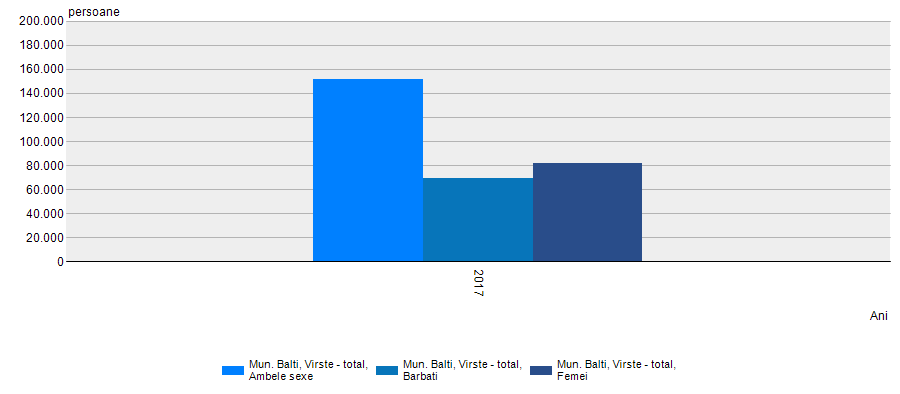 Sursa: BNS, 08.09.2017Coeficientul de îmbătrânire a populației este în creștere în ultimii trei ani. Situația la 1 ianuarie 2017: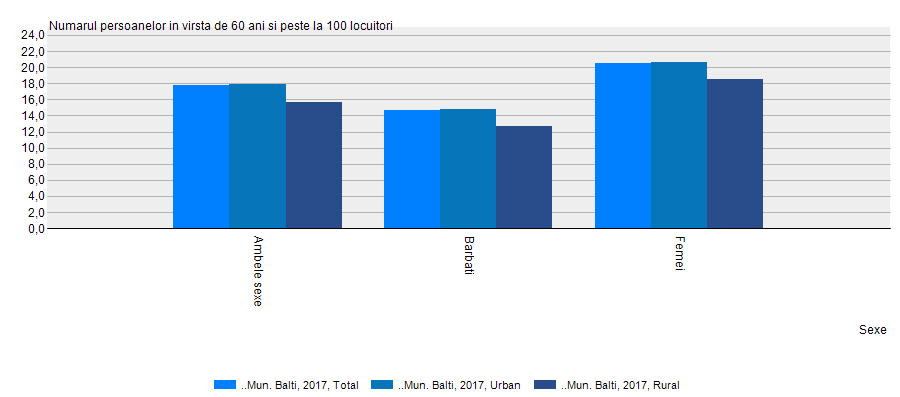 BNS, 08.09.2017Structura economică a populației, la 1 ianuarie* Populație stabilă la 1.01.2018, inclusiv suburbiile – 151,2 mii persoanePensionari aflati la evidenta organelor de asigurari sociale - 27 272 persoane, din care femei – 18 779. bărbați – 8493 (BNS, 2016).Ponderea pensionarilor angajati in cimpul muncii, % - 34,1 (BNS, 2016).Ponderea pensionarilor care beneficiaza de pensii cu cuantum minim, % - 7,1 (BNS, 2016).PIAȚA MUNCII ȘI STRUCTURA ŞOMERILORNumărul şomerilor înregistraţi conform studiilor, vârstei şi formelor de proprietate:Sursa: ANOFM BălțiAngajarea în câmpul muncii a persoanelor cu dizabilitățiDeși angajatorii sunt obligați (Legea R. Moldova Nr. 60 privind incluziunea socială a persoanelor cu dizabilităţi) să informeze ANOFM Bălți despre locurile de muncă create și / sau rezervate pentru angajarea persoanelor cu dizabilități, în anul 2017 SRL ,,Electromanufacturing”, SRL „Cb-tex” și Internatuș Psihoneurologic a declarat oficial în ofertă locuri vacant pentru persoane cu dizabilități și alți 10 agenți economici au informat că au angajați persoane cu dizabilități. Rata șomajuluiRata șomajului în municipiul Bălți este continuă scădere (cu unele fluctuații) și este una din cele mai joase din republică. În 2017 este la nivelul de 1,8 %.CULTURAÎn subordinea Secţiei Cultură a Primăriei mun. Bălţi (2015) funcţionează 22 de instituţii.În 6 Case şi Cămine de Cultură urbane şi 2 din localităţile săteşti activează 101 de formaţiuni, inclusiv 24 de formaţii cu titlul onorific „model”. În casele de cultură municipale, o atenţie deosebită se acordă tinerilor – 65 de formaţii, inclusiv formaţii cu titlul onorific model – 13. De asemenea, din numărul total de formaţiuni activează: 15 uniuni de amatori şi cluburi după interese, inclusiv 6 sînt pentru copii şi adolescenţi; 7 cercuri de creaţie tehnică şi aplicativă, 6 sînt pentru copii şi adolescenţi, 79 de formaţii de creaţie artistică, inclusiv 53 pentru copii şi adolescenţi.În același timp se constată insuficența cadrelor de specialitate tinere, parteneriat slab între mediul cultural şi cel educational, lipsa unei colaborări între mediul cultural şi agenţii economici.BiblioteciBiblioteca Științifică a Universității de Stat „Alecu Russo” este un dintre cele mai mari biblioteci universitare din Europa de Est, numărând peste un milion de volume în 42 de limbi: 46% din acest număr reprezintă cartea științifică, 31% - cea didactică și 20 la sută - beletristică. Ca rezultat al programului de informatizare și automatizare astăzi este asigurat accesul la baze de date proprii (circa 140.000 informații, carte, periodice, analitice), ceea ce reprezintă 35% din toate titlurile deținute.Biblioteca Municipală „Eugen Coșeriu” include în rețeaua sa Biblioteca centrală municipală, 2 biblioteci comunale (Sadovoe și Elizaveta), Biblioteca pentru Copii „Ion Creangă” și 7 filiale în toate cartierele orașului. Bibloteca este centru de resurse în zona de nord a republicii și ese partener al programului NOVOTECA. În Biblioteca municipală activează 50 de bibliotecari și 26 de persoane auxiliare. Salarizarea personaluli este foarte mică. Frecvența zilnică constituie mai bine de 800 de cititori. Fondul de carte este de circa 550 mii de titluri de carte, din care 20,4 % sunt în limba română. Resursele în format audio și video sunt nesemnificative. Publicații în limbaj Braille nu sunt.Biblioteca pentru Copii „Ion Creangă” este o filială a Bibliotecii Municipale „Eugen Coșeriu”, care deservește anual 6000 de copii, oferindu-le pentru consultare și împrumut mai bine de 110 000 de volume. Biblioteca Municipală „Eugen Coșeriu” implementează mai multe programe socio-culturale: „Program de îmbătrânire activă”, „57+IT” etc.RELIGIA Conform datelor recensământul din 2014, din totalul populației municipiului Bălți, apartenența la o religie și-au exprimat-o 89.129 de persoane:ortodoxi – 577 locuitori, adepți ai bisericii baptiste – 1.523 locuitori,martori Iehova – 1.002 locuitori,romano-catolici – 537 locuitori,penticostali – 367 locuitori,adventiști de ziua a șaptea – 195 locuitori,aparțin Bisericii Evanghelică de Confesiune Augustană (Luterană) – 156 locuitori,creștini după Evanghelie – 106 locuitori,musulmani – 71 de locuitori,iudaici – 47 de locuitori, creștini de rit vechi - 31 locuitori,alte confesiuni religioase – 15 locuitori, Atei sunt 447 persoane, agnostici – 14 persoane. Locuitorii care nu și-au declarat religie din diverse motive numără 13 328 persoane.În Bălți activează 10 biserici și 2 catedrale din cadrul eparhiei de Bălți și Fălești (Mitropolia Moldovei), o parohie romano-catolică, 5 biserici ale Uniunii Creștinilor Evangheliști-Baptiști, 3 comunități ale Adventiștilor de Ziua a Șaptea, 18 comunități ale Martorilor lui Iehova, 8 biserici a Credinței Evanghelice, o comunitate iudaică și o biserică armeană și Episcopia de Bălți sub juristicția Mitropoliei Basarabiei și Exarhul Plaiurilor.Comunitățile religioase se implică în acțiuni de binefacere, de repartizare de ajutor material și umanitar, servicii de îngrijire la domiciliu etc.STRUCTURA ETNICĂ(BNS, Recensământul populației, 2014).Comunitățile etnice din municipiul Bălți dispun de asociații obștești, societăți culturale, centre de binefacere, filiale republicane, care sunt implicate acțiuni culturale, de informare, de repartizare de ajutor material și umanitar sau organizează centre de zi sau servicii de îngrijire la domiciliu, în special pentru persoanele în etate.Organizații EtnoculturaleComunitatea Ruşilor mun. Bălţi Comunitatea Romilor „ŞATRO”OO Asociaţiа Romilor din Bălţi „Baht Romală”Comunitatea Ucrainenilor din RM „ZAPOVIT - MOŞTENIRE”Asociaţia Organizaţiilor EvreieştiCentrul Evreiesc de Binefacere „Hăsăd Iacov”Societatea Culturii Polonezilor „Casa Poloneză”Filiala Comunităţii Bulgare a RM în mun. BălţiComunitatea bielorusă din BălţiFiliala Bălţi a Comunităţii CiuvaşilorAsociaţia Obştească Comunitatea Ungurilor din Republica Moldova.MASS MEDIA ȘI TVMunicipiul Bălți dispune de un post local de televiziune – BTV (http://btv.md/). Actualmente emisiuni în LMG nu sunt, dar postul de televiziune este deschis spre implementarea unui astfel de serviciu. Operatorii TV prin cablu „SUN Communications” și „Moldtelecom” transmit în format digital (DTV).Portal Internet / TV Bălți – http://tvbalti.md/TVN – Televiziunea Nord – www.tvn.mdPRESA SCRISĂ ȘI ON-LINE„SP” («СП») – portal regional independent – http://esp.md/. Portalul are o rubrică importantă în care sunt plasate deseori articole despre serviciile sociale din municipiul Băți – http://esp.md/podrobnosti/obshchestvo. Portalul apare doar în limba rusă.ARMATALa Bălți este dislocată Brigada nr. 1 Infanterie Monitorizată „Moldova”, Centrul de Instrucție de lângă Elizaveta. SISTEMUL PENITENCIAR Penitenciarul nr.11-Bălți este un izolator de urmărire penală. Suplimentar, în acesta funcţionează un sector de tip semiînchis pentru detenţia condamnaţilor majori de gen masculin, antrenaţi la lucrări de deservire a penitenciarului.Indicatori cantitativi:Deținuți, total – 453,Deținuți angajați în sectorul Deservire Gospodărească – 26,Deținuți, persoane cu dizabilități – 3Deținuți, TBC – 0Deținuți, HIV / SIDA – 14.TRANSPORTUL PUBLIC MUNICIPALTransportul public este asigurat de troleibuse, autobuse și maxi-taxi. Serviciile de transport sunt oferite de 16 întreprinderi private și una municipală - „Direcția troleibuze”. Circulația transportului public începe la 6:00 și se termină la orele 20:00 - autobuze, 22:00 - troleibuze și 24:00 - unele maxi-taxi. La Bălți există mai mult de 5 companii de taxi.Începînd cu anul 2002, în mun. Bălţi este asigurat dreptul la călătorie gratuită în transportul public electric (troleibus) pentru pensionarii după limită de vîrstă.Mijloace de transport dotate cu rampă pentru accesul persoanelor cu dizabilități locomotorii; dotate cu ecran / tablou electronic pentru asigurarea accesibilității pentru accesul persoanelor cu dizabilități de auz; dotate cu coloană sonoră pentru asigurarea accesibilității persoanelor cu dizabilități de vedere: Troleibuse – 23 din 42; Autobuse și Maxi-taxi - 0.Numărul de stații de așteptare a transportului municipal (troleibuse, ca cel mai accesibil transport) – 72. În stații lipsește informație vizuală despre orarul exact al circulației. Stațiile sunt vandalizate de prin afișare de anunțuri publicitare ale populației.SECTORUL ASOCIATIV În municipiul Bălți sunt înregistrate 276 de ONG-uri, circa 70 din ele sunt active și/sau desfășoară activitate în domeniul social. Consiliul Municipal Bălți are semnate memorandumuri de colaborare cu 18 ONG-uri. Organizaţiile nonguvernamentale acordă diverse servicii veteranilor şi persoanelor cu dizabilități, familiilor, copiilor orfani, copiilor rămaşi fără ocrotire părintească, precum şi a familiilor cu mulţi copii. Principalele domenii de activitate ale ONG: domeniul social, educaţie şi dezvoltarea comunitară.În anul 2013 au fost aprobate Regulamentul cu privire la activitatea de voluntariat pe teritoriul mun. Bălţi și Regulamentul cu privire la activitatea consiliului coordonator municipal al asociaţiilor obşteşti.EDUCAȚIE ȘI SERVICIUL DE ASISTENŢĂ PSIHOPEDAGOGICĂ În raza municipiul Bălți activează următoarele instituții de învățământ:instituţii preşcolare - 35,școli primare – 2,gimnazii – 11,licee – 12,colegii - 6instituţii de învăţămînt superior - 2.La USARB, în cadrul Facultății de Drept și Științe Sociale activează Catedra de Științe socio-umane și Asistență socială. Cadre didactice: 1 profesor universitar, doctor habilitat, 8 doctori în ştiinţe, conferențiari universitari, 5 lectori universitari.Ciclul I studii superioare de licenţăSpecialităţi – Asistenţă Socială (3 ani)Ciclul II studii superioare de masteratSpecializăriPolitici şi servicii sociale pentru familie şi copilSupervizarea în asistenţa socială (2 ani).Instituţiile preşcolare sunt frecventate de 6452 de copii (2015), şi la fiecare educator îi revine 15 copii. Puncte slabe în sfera învățîmînt:Competenţe insuficiente ale managerilor în domeniul planificării,Fluctuaţie sporită şi deficit în rîndurile persoanlului auxiliar,Insuficienţa cadrelor specializate ca logopezi, defectologi, tiflopedagogi, kinetoterapeuţi, psihologi,Baza tehnico-materială moral-fizică uzată,Instituţiile de învăţămînt nu sunt adaptate la necesităţile persoanelor cu dizabilităţi,Colaborarea „unilaterală'' cu Inspectoratul de Poliţie, Direcţia Situaţii Excepţionale, Centrul Medicilor de Familie ş.aComunitatea are o atitudinea civică pasivă față de dezvoltarea instituţiilor educaţionale,Implicarea pasivă a tinerilor în activităţile complimentare procesului educaţional,Etc.În municipiul Bălţi, Serviciul de Asistenţă Psihopedagogică s-a instituit în luna martie anul 2014, în baza Deciziei Consiliului Municipal nr. 11/17 din 28.11.2013, în cadrul căreia s-a aprobat Regulamentul de activitate a Serviciului municipal de Asistenţă Psihopedagogică şi s-au aprobat statele titulare al Serviciului. Buget 2016 - Pentru organizarea activității Serviciului, în anul 2016 a fost alocată suma de 891,3 mii lei.Statele de personal – 8: Șef SAP, psiholog – 3, psihopedagog – 2, logoped, pedagog cumular.Numărul de elevi în instituțiile de învățămîntSAP, 1.10.2017Din numărul total de elevi, la un profesor îi revine 14 elevi.Număr de copii cu CES (XII.2016)Numărul de elevi cu CES și cadrele didactice de sprijin pe instituții de învățământSAP, 1.10.2017Copii cu CES (Categoria CES conform UNESCO, 1995)Accesibilitatea este practic prima condiţie pentru a putea vorbi mai departe despre incluziune şcolară / socială. În măsura în care fiecare copil va putea să se deplaseze de la domiciliu la şcoală, va putea să-şi desfăşoare activitatea, folosind tehnologii asistive adecvate, şi va avea acces la alte servicii publice furnizate de autorităţile statului - abia atunci vom putea vorbi despre participare la viaţa socială.În cadrul studiului realizat de SAP „Analiza accesibilității instituțiilor de învățămînt preuniversitar din mun. Bălți pentru copii/persoane cu dizabilități” (X.2016) s-au făcut următoarele constatări:au fost efectuate evaluări arhitecturale la 70 de clădiri ale instituțiilor preuniversitare,rampe de acces sunt instalate în doat 7 instituții,nici o instituţie de învăţămînt din subordinea Direcţiei, Învăţămînt, Tineret şi Sport Bălți nu are WC adaptat în totalitate, conform standardelor,cerinţele faţă de indicatoarele pe pereţi (sunt amplasate la acelaşi nivel, la o înălțime de 1,3 m – 1,6 m de la podea) sunt respectate în majoritatea instituţiilor de învăţămînt,în toate instituțiile preșcolare există contrast vizual între podest și trepte, însă prima și ultima treaptă nu sunt marcate,cu referire la tehnologiile asistive pentru facilitarea de comunicare, adaptate la nevoile copiilor / persoanelor cu  dizabilităţi, menţionăm că există multe posibilităţi de adaptare rezonabilă a acestora, de exemplu: în instituţiile care au săli multimedia  sau în clasele în care copiii cu dizabilităţi utilizează computerul, aceşti copii au posibilitatea de a utiliza funcţiile cititoarelor de ecran, ce transformă textul; amplificatorul de ecran - măreşte textul; sintetizatoare de voce - numite Text-to-speech; persoana tastează, iar sistemul reproduce audio literele, numerele şi semnele de punctuaţie etc.Număr de cazuri închise (copii ieșiți din asistență psihopedagogică, după caz) – 8 copii au ieşit total din asistenţă.Dificultăţi / impedimente în organizarea şi desfăşurarea asistenţei psihopedagogice:lipsa serviciilor specializate în instituții,număr mare de beneficiari beneficiari SAP,număr insuficient de specialiști SAP,ne acoperirea necesităților.Puncte slabe ale SAP Bălți:infrastructura serviciului nu este accesibilă pentru copii persoane cu dizabilităti,numărul mic al specialiștilor care posedă limbi străine,insuficiența de posibilități de a acorda asistență psihopedagogică tuturor beneficiarilor care necesită asistență,municipiul dispune de un număr insuficient de cadre specializate ca logopezi, defectologi, tiflopedagogi, kinetoterapeuți, psihologi comparativ cu nevoile și solicitărie grupurilor țintă (elevi, părinți), lipsa unităților de psihologi în statele titulare în gimnazii și instituții prescolare,lipsa unităților de logopezi în statele titulare în instituțiile preșcolare și școli primare,număr redus de practici și schimb de experiență la nivel național și internațional,lipsa unei unități de transport de serviciu,insuficiența resurselor financiare nu permite renovarea și reabilitarea spațiilor,lipsa instrumentelor validate internațional (de exemplu, Wechsler),CDS din instituțiile preșcolare nu au beneficiat de formare sistemică,lipsa bazei de date Acces,Nivelul scăzut de dotare a SAP cu literatură metodică și nivel mediu – cu material didactic.De asemenea, deși sistemul educațional manifestă deschidere, se atestă și: conservatism și rezistența la schimbările cerute de politicile educaționale,calitatea procesului de incluziune a copiilor cu CES este afectată de condițiile de muncă și lipsa remunerării pentru pedagogii care au în clasă copii cu CES.STRATEGII ȘI PROGRAME MUNICIPALEPrograme municipale aprobate și executate conform planurilor de acțiuni:Programul municipal privind controlul alcoolului pentru ani 2013-2020,Programul municipal de incluziune socială a persoanelor cu dizabilități pentru ani 2014-2018,Programul municipal privind prevenirea și controlul boliilor cardiovasculare pentru ani 2015-2020Programul municipal „Creșterea eficienței cooperării a organelor administrației publice locale din mun. Bălți cu organizațiile necomerciale pentru ani 2017-2019”,Programul municipal alimentația copiilor sugari pe ani 2017-2020,Programul municipal de control al tuberculozei pînă în anul 2020,Programul municipal de prevenire și control al infecției HIV/SIDA și infecțiile cu transmitere sexuală pentru anii 2017-2020,Programul municipal de securitate transfuzională și autoasigurare a municipiului cu produse sanguine pentru anii 2018-2021.Strategii municipale aprobate și sunt executate conform planurilor de acțiuni:Strategia municipale antidrog pînă în anul 2018,Plan de acțiuni teritorial privind implementarea Strategiei în domeniul protecției consumătorului pentru anii 2014-2020,Strategia de dezvoltare durabilă a municipiului Bălți pe anii 2016-2019,Planul municipal de acțiuni pe anii 2017-2020 privind implementarea Strategiei pentru protecția copilului pe anii 2014-2020,Plan municipal de acțiuni pe anii 2018-2021 privind implementarea Strategiei pentru asigurarea egalității între femei și bărbați în Republica Moldova pe anii 2017-2021.SERVICIILE SOCIALE DIN MUNICIPIUL BĂLȚIPROFILUL BENEFICIARULUI DE SERVICII SOCIALE Actualii și potențiații beneficiari de servicii sociale din municipiul Bălți sunt:Finanțarea serviciilor socilale de la bugetul municipal DEFINIREA PROBLEMELORCapacitățile de funcționare și starea tehnică și sanitară a centrelor (1.05.2017)PROBLEME SPECIFICE ÎN FUNCȚIE DE PROFILUL BENEFICIARULUITULBURĂRI DIN SPECTRUL AUTISMULUIConform datelor prezentate de Centrul de management în Sănătate la finele anului 2012 în supravegherea medicilor psihiatri, inclusiv a Centrelor comunitare de sănătate mintală din cadrul instituțiilor medico-sanitare publice de asistență medicală primară, se aflau 157 persoane, din care 144 copii, iar la finele anului 2016 – 366 de pacienți diagnosticați cu Autism infantil TAS, din care 349 copii (0-17 ani 11 luni 29 zile).  Conform site-ului www.autismmap.md în municipiul Bălți există doar doi actori care prestează servicii în domeniul autismului:Serviciul de Asistenta Psihopedagogica (SAP)Asociația Obștească „SOCIUM”.La începutul lunii decembrie 2017 la Bălți și-a început activitatea și Asociația de Diagnosticare, Evaluare, Recuperare, Integrare și Terapie a Persoanelor cu Tulburări din Spectru Autist „ADERIT” (Centrul ADERIT). În vizorul acestui  centru, în Bălți sunt orientativ 30 de copii. Cu certitudine, însă, numărul copiilor cu TAS este greu de estimat.Problemele majore ale domeniului: nu există sufienți specialiști în diagnosticarea TAS,nu există o bază de date a experților în domeniu,majoritatea medicilor stomatologi refuză / evită tratarea danturii copiilor cu TAS,nu există o opinie unică în rândul experților vis-à-vis de instrumentele utilizate pentru diagnosticare,nu a fost realizat un screening,unii directori de grădinițe și instituții preșcolare se pronunță și-l interzic la nivelul instituției sale,părinții ascund diagnoza,părinții circulă deseori la Sângerei și Chișinău pentru tratamentul copiilor,costul terapiei este unul ridicat (150 – 250 lei/ora) și părinții își stabilesc „graficul după buzunar”,resursele multimedia și materialele didactice (spre exemplu, cartonașele PECS) sunt insuficiente,părinții se informează în mod individual sau din diverse forumuri și rețele de socializare. De multe ori funcționează „poșta people to people”, sistemul medical preferă tratamentul medicamentos,maturii cu TAS au diagnoza „schizofrenie” și lor li se aplică tratament medicamentos,la Facultatea de Drept și Asistență Socială la USARB autismul este predat doar la o singură temă, lipsa / insuficiența cursurilor pentru educatori și pedagogi poate cauza pe termen scurt și mediu segregare și comportament discriminatoriu al copiilor,în diferite instituții părinților li se aduc deseori reproșuri. Un serviciu de consultanță, suport și respiro pentru părinți este lipsă (sau insuficient cererilor de serviciu),în societate există o anumită reticență și o multitudine de stereotipuri și prejudecăți vis-à-vis de TAS. Sunt atestate situații când părinții altor copii solicită ca elevii cu TAS să fie transferați în altă clasă,subiectul „TAS” practic este inexistent în presa,nu se respecta regula „copii cu CES – clase mai mici”,etc.Problemele sunt amplificate și de faptul că la etapa actuală în Republica Moldova autismul este procesat în subcapitolul „Tulburări mentale și de comportament cu caracter nepsihotic” și nu există o Lege a Autismului.Lipsa de servicii pentru familiile care au membri persoane cu TAS echivalează cu punerea unei sarcini excesive asupra familiilor, în special, asupra familiilor conduse de femei singure, și prin aceasta este sporit riscul de sărăcie și excluziune socială.DIZABILITĂȚI LOCOMOTORII / UTILIZATORI DE SCAUN RULANTProblemele invocate de persoanele cu acest profil sunt:la nivel de municipiu nu există o organizație neguvernamentălă de profil care ar reprezenta interesele persoanelor cu dizabilități locomotorii,comportamentul pro-activ al persoanelor cu dizabilități locomotorii se manifestă doar ocazional,de cele mai multe ori monotonia este regula „zi după zi”. Ei petrec foarte mult timp în incinta locuințelor, deoarece mediul nu este adaptat la necesitățile persoanelor cu dizabilități locomotorii,în situația acestor persoane deseori se manifestă o „tutelare exagerată” din partea părinților,anual, cu ocazia Zilei Internaționale a Persoanelor cu Dizabilități sunt organizate multe activități. Multe din ele sunt interpretate drept unele de PR și „manifestare de milă”,lipsa / insuficiența locurilor de muncă. Persoanele cu dizabilități solicită un loc de muncă pentru „a-și putea câștiga existența cu demnitate”, în municipiu nu există nici un taxi, autobus sau microbus maxi-taxi adaptat pentru transportul persoanelor în scaun rulant,din parcul de 42 de troleibuse, care circulă în oraș, doar 23 sunt dotate cu rampă de acces,în municipiu nu există un serviciu „taxi social”. Un astfel de serviciu ar fi unul util și solicitat, la u preț redus sau chiar contra cost. (A se studia  experiența orașului Edineț în implementarea acestui serviciu),în municipiu practic nu exită nici o clădire publică care ar fi dotată cu un WC accesibil pentru persoanele în scaun rulant, ceea ce constituie o incomoditate foarte mare. Așteptările acestor persoane sunt că anume Consiliul Municipal Bălți va constitui acel exemplu pozitiv, care va „sparge gheața indiferenței”,în municipiu există foarte puține clădiri publice care sunt dotate cu o rampă accesibilă și acces nestingherit în incintă (la intrarea în CMB există o rampă, dar pragul de 8-9 cm de la ușa de intrare constituie o barieră insurmontabilă). În același timp, există o mulțime de clădiri cu rampe improvizate și insurmontabile (șine metalice și/sau unghi foarte mare),în municipiul Bălți există doar câteva locuri de parcare rezervate persoanelor cu dizabilități, dar șoferii nu respectă această regulă,conceptul „design universal” deseori este perceput și intepretat prin prisma limbajului de lemn, fără a intra prea mult în sensul pe care-l comasează acest concept,planurile privind situațiile de risc și urgențele umanitare nu țin cont de necesitățile speciale ale persoanelor cu dizabilități în situații de risc și urgențe umanitare,darea în exploatare a unor clădiri noi inaccesibile este percepută / interpretată de către persoanele cu dizabilități ca un act de corupție,persoanele cu dizabilități, în mod individual sau prin intermediul organizațiilor reprezentative ale acestora, se implică puțin în monitorizarea accesibilității în urbanism, construcții și servicii publice,În societate persistă opinia că dizabilitatea este, în primul rând, o problemă de natură medicală și, doar apoi că este una ce necesită suport social.Persoanele cu dizabilități (în general) au un nivel mai scăzut de educație și sănătate, o rată mai mica a activității economice și o rată mai mare a sărăciei din cauza barierelor în accesul la serviciile de educație, sănătate, la angajare în cîmpul muncii, la transport, la informații.DIZABILITĂȚI DE VEDERE Comunitate persoanelor cu dizabilități de vedere este constituită din circa 400 de persoane (conform OT a ANM).Problemele semnalate de această comunitate sunt:Stațiile de oprire deservesc diferite tipuri de transport: troleibuse, autobuse și microbuse maxi-taxi. În unele stații aglomerate, a traficului mare și a staționărilor neregulamentare, troleibusele nu staționează în stații. Pentru nevăzători este foarte dificil să se orienteze.Trecerile pietonale nu sunt marcate.Sunt dese situațiile când șoferii nu staționează la culoarea roșie a semaforului.În municipiu nu există nici un semafor cu sonorizare pentru traversarea străzii în securitate de către persoanele cu dizabilități de vedere. Ar fi necesare cel puțin astfel de semafoare în următoarele regiuni: Centru, BAM și regiunea autogării.În municipiu există foarte mari suprafețe acoperite cu pavaj, dar cel tactil lipsește.Accesibilitatea infrastructurală este una dificilă (borduri înalte, lipsa trecerilor line, calitatea defectuoasă a trotuarelor și a drumurilor etc.).Există o problemă vis-à-vis de transparența repartizării foiilor sanatoriale. Persoanele cu dizabilități de vedere deseori așteaptă și 5 (cinci) ani o astfel de foaie.Lipșește accesibilitatea la internet, Braille, Easy Read, formate simple în legătură cu toate serviciile publice.Cu ocazia Zilei Nevăzătorului (13 noiembrie) și Zilei Bastonului Alb (15 octombrie) sunt organizate mai multe activități, dar se simte substratul „din milă”… Persoanele cu dizabilități solicită, însă, acțiuni concrete în eliminarea barierilor. Promovarea angajării persoanelor cu dizabilități și implementarea cotei minime de 5% de angajare obligatorie pentru persoanele cu dizabilități este insuficientă.Locurile de muncă pentru perspanele cu dizabilități sunt limitate, iar angajarea persoanelor cu dizabilități este, în general, orientată spre locurile de muncă segregate.În rețeaua bibliotecilor publice nu există nici o carte în limbaj Braille.Servicii sociale specializate pentru persoane cu dizabilități de vedere mi sunt.Serviciul Asistent personal și/sau Însoțitor este unul foarte solicitat de către persoanele cu dizabilități de vedere. În primul din cauza barierelor de accesibilitate și a unui mediu neadaptat. Dar, cu regret, numărul acestora este limitat.ACCESIBILITATEA PAGINILOR WEBAu fost analizate 3 pagini web reprezentative și emblematice pentru minicipiu:http://balti.md/ http://dits-balti.md/ http://adrnord.md/ http://esp.md/ Site-urile menționate mai sus nu au fost elaborate în conformitate cu recomandările Web Accessibility Initiative (http://www.w3.org/WAI/), recomandările World Wide Web Consortium (http://www.w3c.org/) și nu sunt accesibile pentru persoanele cu dizabilități. DIZABILITATEA DE AUZProblemele semnalate:În municipiul Bălți activează doar 3 translatori în limbajul mimico-gestuali (din care 2 sunt licențiați). La nivel de republică simt 17 interpreți – număr inadecvat de interpreți în serviciile publice și private, Numărul de persoane cu dizabilități de auz în municipiu este de circa 200, dar translatorii prestează servicii la 566 persoane, inclusiv din cele 11 raioane din zona de nord a republicii,Salarizarea interpreților este foarte mică și ea cuprinde doar orele de prestare a serviciului efectiv, nu și orele de deplasare la locul traducerii. În situația unor depsasări în zona de nord a republiciii, interpretul riscă să fie salarizat doar pentru 2-3 ore pe zi din 8 ore,La posturile TV locale și regionale nu sunt emisiuni cu translare în LMG, dar este prezentă linia cursivă.Lipsa de informații și reglementări cu privire la măsurile și protocoalele specifice pentru a oferi amenajare de procedură, gen și vârstă în cadrul procedurilor judiciare pentru persoanele cu dizabilități, inclusiv oferirea interpretării în limbajul mimico-gestual pentru persoanele cu deficiențe de auz și formate accesibile pentru comunicare pentru persoanele surdo-mute.Limbajul mimico-gestual nu este recunoscut în mod adecvat ca o limbă oficială a statului.Lipsa accesului la educație bilingvă pentru copiii cu dizabilități de auzi (surzi).Servciul de urgență 112 este disponibil momentan doar prin intermediul unui interpret, abia în a două jumătate a anului 2018 va fi disponibil prin SMS, apoi și apel video.POPULAȚIA DE ORIGINE ROMĂ Conform datelor Recensămîntului 2014 în municipiul Bălți locuiesc circa 150 de romi, dar conform datelor Mediatorul Comunitar numărul este mult mai mare. Consiliul Municipal Bălți a aprobat Planul de susținere a populației rome (2017-2020) – Decizia nr.12/3 din 08.12.2016.În municipiu sunt 3 organizații neguvernamentale, care reprezintă interesele romilor (Bahtro Romală, Șatro, Tarnișce E).Probleme semnalate de Mediatorul Comunitar:Documentarea romilor este o problemă. O eventuală soluție ar putea fi oferită de digitalizarea arhivelor materntății,Prejudecățile și atitudinile de segregare pot și depășite prin promovarea unui comportament pro-activ al romilor și promovarea modelelor pozitive în societate,Lispa locurilor de muncă bine plătite,Abandonul școlar.Insuficiența unor centre „After school” în care să fie implicați copiii de origine romă.VIOLENȚA ÎN FAMILIEViolenţa în familie este un fenomen complex, care este generat de probleme psihologice şi este amplificat de condiţii educaţionale, economice şi sociale. Conform studiului Violenţa faţă de femei în familie, (2010), la nivel de republică, 60 % din femei au raportat cel puţin o formă de manifestare a violenţei psihologice, fiecare a doua femeie a confirmat că a fost supusă unui control cu caracter de izolare socială din partea soţului; prevalenţa violenţei fi zice din partea soţului/partenerului curent sau cel mai recent pe parcursul vieţii este raportată de circa 40 % din femei.Lipsa accesului la justiție pentru femeile cu dizabilități în cadrul procedurilor penale legate de violența pe motive de gen.Nu sunt standarde de reabilitaea a copiilor victime ale violenței.În cazurile de violență în familie sistemul nu oferă o soluție sigură. Deseori victima este lăsată față-n față cu agresorul, la doar câteva ore de la incident.Organizația La Strada (Moldova) gestionează Telefonul de incredere 0 8008 8008 pentru prevenirea violenței în proiect. Datele statistice de accesare a acestui serviciu din municipiul Bălți sunt:2016Din mun. Bălți au fost recepționate doar 18 apeluri, care reflecta cazuri de violenta in familie.Marea majoritate sunt femei – 14 și doar 4 - bărbați.Cele mai multe victime-femei au vârsta intre 31-40 ani.În ceea ce privește prestatorii de servicii din domeniu, 4 victime a violentei in familie au fost redirecționate la Centrul de criză familială SOTIS.2017Numărul de apeluri din mun. Balti - 54, care reflecta cazuri de violenta in familie.Marea majoritate sunt femei – 47 și doar 7 - bărbați.Cele mai multe victime-femei au vârsta intre 27-35 ani.Prestatorii de servicii din domeniu - 6 victime a violentei in familie au fost redirecționate la Centrul de criză familială SOTIS.DIZABILITĂȚI PSIHO-SOCIALE ȘI/SAU INTELECTUALEProblemele generale semnalate la nivel republican sunt:În societate există foarte multe prejudecăți împotriva persoanelor cu dizabilități, în special cele cu dizabilități psiho-sociale și/sau intelectuale;Legislația în vigoare, în special Legea nr. 1402 privind sănătatea mintală nu este în conformitate cu Convenția și permite internarea forțată într-o instituție de psihiatrie și tratamentul psihiatric non-consensual pentru persoanele cu dizabilități, pe motiv de deficiență psihosocială și/sau intelectuală.Persoanele cu dizabilități psihosociale și/sau intelectuale, acuzate de comiterea unei infracțiuni, nu au dreptul la un proces echitabil, dar, în schimb, sunt supuse unei măsuri de constrîngere cu caracter medical.Comitetul ONU este îngrijorat cu privire la reglementările discriminatorii care specifică „dizabilitate mintală” ca un criteriu pentru sterilizare. El este, de asemenea, preocupat de rapoartele de măsuri contraceptive forțate, inclusiv sterilizarea forțată și avortul forțat, mai ales, a femeilor cu dizabilități psihosociale și/sau intelectuale, în special, a celor care încă sunt în instituțiile rezidențiale.Aceste prejudecîți se manifestă, în special, împotriva femeilor cu dizabilități psihosociale și/sau intelectuale, în materie de familie și de paternitate/maternitate;Copiii cu dizabilități, cu dizabilități psiho-sociale și/sau intelectuale, rămân în condiții educaționale segregate, inclusiv „școli speciale”, „clase speciale” și „educație acasă” și nu primesc sprijinul de care au nevoie pentru a avea acces la educația incluzivă;Lipsa accesului la asistență juridică gratuită pentru persoanele cu dizabilități, în special, pentru cei care încă mai trăiesc în instituții;Furnizarea de tehnologii și formate accesibile de informare și comunicare, inclusiv Easy Read, este extrem de limitată, în special, pentru persoanele cu deficiențe de vedere și cele cu dizabilități intelectuale.În societate există reticență față de eforturile de a dezvolta servicii eficiente bazate pe comunitate pentru a avansa dezinstituționalizarea persoanelor cu dizabilități, în special, a celor cu dizabilități psiho-sociale și/sau intelectuale.Capacități insuficiente ale persoanelor cu dizabilități intelectuale și a familiilor acestora în a se manifesta și autodeterminare, a obține o vizibilitate și incluziune multidimensională în comunitate.Resurse limitate (umane și financiare) și spații de lucru inadecvate.În acest domeniu participă un număr mic de voluntari.Raportul dintre angajați IPN și beneficiari este de 1:2,4 (2-3 persoane). În Internatul psiho-neurologic pentru persoane adulte cu dizabilități mintale din municipiul Bălţi erau internate 522 persoane (2016). Capacitatea instituției este de 550 locuri. 72 % au capacitate de exercițiu, 28% sunt declarați incapabili. Repartizare pe sexe este de 50 la 50%. Perioada de aflare în IPN mai mult de 10 ani – 54%. În 2% din cazuri în dosar lipsesc actele de identitate. Peste 50% din persoanele plasate nu sunt vizitați deloc de către rude. În perioada 2010-2015 au fost înregistrate 167 de intrări și 199 ieșiri. Au fost dezinstuționalizate 22 de persoane cu suportul ONG „SOMATO”.ANALIZA SWOT A SERVIILOR SOCIALE DIN MUNICIPIUL BĂLȚIAnaliza SWOT reflectă caracteristicile comunităţii (Puncte Forte şi Puncte Slabe) şi (Oportunităţi şi Riscuri) care avantajează sau stagnează procesul de incluziune socială a persoanelor vulnerabile din municipiul Bălți.Puncte Forte Diversitatea largă de servicii (APL și ONG,Specialiști în domeniul prestării serviciilor sociale,Parteneriate între APL și ONG,Preocupare de calitate în creștere,Colaborare între serviciile sociale prestate de stat,Accesibilitate către servicii (oraș, transport public), amplasare,Activități de dezvoltare a competențelor profesionale,Parteneriate cu organizații de caritate, religioase, agenți economici,Durabilitatea în prestarea serviciilor,Parteneriat cu USARB (Facultatea de Drept și Asistență Socială etc.),Servicii gratuite,Schimb de experiență (vizite de studiu),Existenţă agenţilor economici – potenţiali sponsori de prestare a serviciilor sociale.Puncte slabeInformarea comunității limitată / insuficentă despre serviciile existente,Opinie incorectă a populației,Număr mic de unități de personal pentru acoperirea necesităților,Indiferența actorilor comunității,Implicarea slabă a voluntarilor (nevalorificarea potențialului voluntariatului),Nu se păstrează continuitatea proiectelor ONG,Lipsa locurilor vacante pentru persoanele cu dizabilități,Nu este asigurată incluziunea socială în câmpul muncii,Posibilități reduse de motivare financiară a personalului,Suprasolicitarea personalului,Fluctuația mare a cadrelor în instituțiile de profil,Colaborarea intersectorială,Condiții de muncă necorespunzătoare (mobilier inadecvat, număr mare de personal în birou, lipsă de confidențialitate),Mentalitate învechită și atitudine discriminatorie față de drepturile şi statutul social al persoanelor vulnerabile, în mod special al celor cu dizabilităţi,Lipsa unui sistem informațional unic (Baza de date a beneficiarilor),Lipsa unei baze de date a experților în domeniul serviciilor sociale,Dezvoltarea „parazitismului social”,Numărul de beneficiari care ies din sistem este foarte mic,Lipsa cursurilor profesionale,Acces redus la informația structurilor care pot influența determinarea nivelului de vulnerabilitate,Accesul limitat al persoanelor cu dizabilităţi în instituţii şi locuri publice,Echipamente și dotări reduse.Legislaţie imperfectă în sistemul de ajutor social şi imposibilitatea verificării veridicităţii informaţiei declarate de beneficiari.Modul nesănătos de viaţă al cetăţenilor care poate cauza vulnerabilitate, accidentarea și dizabilitatea;Sectorul privat se implică insuficient în acordărea serviciilor sociale.Oportunități Instruirea inițială și continuă/Formarea specialiștilor (asistenți sociali, psihologi, medici, pedagogi, polițiști).Dezvoltarea performanțelor profesionale.Motivarea personalului (salariu, creșterea în carieră).Identificarea surselor financiare.Mărirea statelor de personal.Formarea echipelor mobile promte și operative pe diverse categorii de vârstă (0-4 ani; 5-11 ani; 12-18 ani).Schimb de experiență, vizite de studiu, inclusiv peste hotare.Responsabilizarea beneficiarilor.Linia fierbinte.Baza de date intersectoriale (lipsă acum).Ghișeu on-line al serviciilor.Transparența serviciilor sociale.Stabilirea limetelor în prestarea servicilor sociale beneficiarilor.Determinarea gradului de dificultate a familiei / benefiarului. Specializarea pe anumite tipuri de beneficiari.Servicii contra plată (parțial).Aplicarea și funcționarea principiului „banii urmează  beneficiarul”.Dezvoltarea antreprenoriatului social și crearea locurilor de muncă protejate.Schimb de experienţa în domeniu cu instituţii, organizaţii din alte state (Cehia, Norvegia, …),Schimbarea sistemului de finanțare a serviciilor specializate – parțial de la bugetul local + transferuri de la bugetul statului.Lipsa unor specialiști în monitorizarea și evaluarea serviciilor.Dezvoltarea strategiei de dezvoltare a serviciilor sociale a municipiului Bălți.Creşterea şi diversificarea serviciilor sociale prestate de ONG.RiscuriDublarea serviciilor prestate de către stat și ONG-uri pentru același beneficiar.Lipsa bazei de date unice a beneficiarilor.Nu există o interoperabilitate dintre bazele de date existente.Managementul defectuos al documentelor (pe hârtie, dublare etc.).Insuficiența serviciilor pentru persoanele imobilizate.servicilor de plasament pentru persoane în etate.Insuficiența serviciilor pentru copii cu dizabilități severe, care se compesează cu serviciile existente, dar care nu asigură durabilitatea și nu satisfac nevoile beneficiarilor.Accesibilizarea comunității prin prisma „designului universal”.La nivel de republică lipsește un centru / serficiu info – on-line în asistență specializătă de expertiză înaltă pe un segment foarte îngust (Deaf Info Center, dizabilități rare și/sau severe etc.).Sistemul birocratizat este un factor demotivațional în implicarea agenţilor economici, instituţiilor publice în crearea oportunităţilor de angajare a persoane cu dizabilităţi,Dependența beneficiarilor față de serviciile sociale.Număr redus de asistenți sociali angajați.Gradul redus de pregătire a asistenților sociali.Comasarea serviciilor și instituțiilor.Gestionarea situațiilor persoanelor fără viză de domiciliu (boschetari). Înrăutăţirea situaţiei economice şi scăderea nivelului de trai al populaţiei.Condiţii generale de infrastructură incompatibile cu necesităţile specifice al persoanelor, în special al celor cu dizabilităţi,Scăderea calităţii serviciilor sociale în comparaţie cu nevoile reale ale beneficiarilor.Creşterea numărului de beneficiari.Migraţia personalului. Dublarea serviciilor pe domeniul „sănătate mintală” care sunt finanțate de APL și CNAM.Serviciile sociale prestate de ONG-uri cu cofinanțare nu sunt încă acceptate de APL a municipiului Bălți.Serviciile sunt orientate pe categorii de beneficiari și nu pe persoană (se poate înscrie simultan de mai multe categorii). Astfel, serviciile sunt livrate în diferite centre.Managementul de caz neadaptat.Responsabilizarea redusă a beneficiarilor.Inițierea reformelor fără instrumente de implementare.PRIORITĂȚILE STRATEGIEICADRUL STRATEGIC GENERALDefinițiiIncluziunea socială reprezintă un set de acţiuni pe domenii multidimensionale: protecţie socială și ocupare a forţei de muncă, educaţie și sănătate, justiţie și cultură, construcţii, transporturi și infrastructura drumurilor, acces la informație informare şi comunicare, destinate persoanelor aflate în situaţie de marginalizare socială, pentru crearea şi dezvoltarea oportunităţilor de asigurare a unui indice al calităţii vieţii, echivalent habitatului comunităţii în care aceștea locuiesc.Serviciile sociale incluzive reprezintă activitatea sau ansamblul de activităţi realizate pentru a răspunde nevoilor sociale la nivel comunitar, precum şi a celor speciale, individuale, familiale sau de grup, în vederea prevenirii şi combaterii riscului de excluziune socială, depăşirii situaţiilor de dificultate, promovează incluziunea sociale şi creşterea indecelui calităţii vieţii.PrincipiiSolidaritate socială Întreaga comunitate participă la susținerea persoanelor vulnerabile care necesită sprijin şi măsuri de protecție socială pentru depăşirea sau limitarea unor situații de criză sau dificultate, cu scopul de a asigură realizarea incluziunii sociale a acestei categorii de populație. Universalitate Fiecare persoană are dreptul la asistență socială în condițiile prevăzute de lege. Prin acest drept se recunoaşte aplicarea principiul accesibilității egale la serviciile sociale pentru cetățeni. EficacitateaUtilizarea resurselor publice are în vedere îndeplinirea obiectivelor planificate pentru fiecare dintre activități şi obținerea celui mai bun rezultat în raport cu efectul proiectat. Eficienţa Utilizarea resurselor publice presupune că este respectat cel mai bun raport cost-beneficiu. Obiectivitate şi imparţialitate În prestarea serviciilor sociale este garantată o atitudine obiectivă, neutră față de orice interes politic, economic, religios sau de altă natură. Abordarea individualăMăsurile de asistență socială sunt adaptate situației particulare de viață a fiecărei persoane. „Nimic pentru noi, fără noi!"Consultarea şi implicarea persoanelor cu dizabilităţi, a reprezentanţilor şi a organizaţiilor lor în procesele de luare a deciziilor, în elaborarea de politici, programe, acţiuni, măsuri şi recunoaşterea contribuţiilor persoanelor cu dizabilităţi la bunăstarea generală.Concurenţa şi competitivitateaFurnizorii de servicii sociale publici şi privați sunt preocupați permanent de creşterea calității serviciilor furnizate şi beneficiază de un tratament egal pe piața serviciilor sociale.Parteneriatul Autoritățile publice locale, instituțiile publice, agenții economici, organizațiile socieații civile, inclusiv, instituțiile de cult, precum şi membrii comunității stabilesc obiective comune, conlucrează şi mobilizează resursele necesare pentru asigurarea condițiilor de viață decente şi demne pentru persoanele vulnerabile. Design universalConstruirea unui mediu accesibil prin realizarea de produse și de mijloace de comunicare mai usor de folosit de către cît mai mulți oameni, indiferent de vârsta sau de posibilitățile lor și cu un cost minim. SubsidiaritateaPersoana care nu-şi poate asigura integral necesitățile sociale beneficiază de intervenţia comunităţii locale, a structurilor ei administrative sau asociative şi, implicit, a statului.Îmbunătăţirea continuă și constantă a calităţii Serviciul public de asistență socială se centrează pe îmbunătățirea continuă și constantă a serviciilor sociale şi pe eficientizarea resurselor disponibile.Proximitate în furnizarea de servicii sociale Serviciile sociale acordate sunt adaptate la nevoile comunităţii şi ale cetăţenilor municipiului Bălți.Egalitatea între bărbaţi şi femei Respectarea și integrarea egalității de gen în toate politicile şi măsurile ce susțin deplina exercitare a drepturilor şi libertăţilor fundamentale ale omului.Abordarea integrată Pentru asigurare potențialului de funcționare și incluziune socială a persoanei ca membru deplin al familiei, comunității şi societății, serviciile sociale sunt corelate cu necesitățile beneficiarului şi sunt acordate integrat cu o gamă largă de măsuri din domeniul economic, educațional, de sănătate, cultural. Orientarea pe rezultateObiectiv principal al serviciul public de asistență socială este orientare pe rezultate în beneficiul persoanelor vulnerabile. ValoriEgalitatea de şanse Toate persoanele vulnerabile beneficiază de oportunități egale cu privire la accesul la serviciile sociale şi de tratament egal prin eliminarea oricăror forme de discriminare. Dreptul la liberă alegere a furnizorului de servicii Beneficiarul sau reprezentantul legal al beneficiarului are dreptul de a alege liber furnizorul acreditat de servicii. Independenţa şi individualitatea fiecărei persoane Fiecare persoană are dreptul să fie parte integrată a comunității, păstrându-şi în acelaşi timp independența şi individualitatea. Astfel, toți cetățenii, indiferent dacă necesită servicii de asistență socială sau nu, sunt ființe umane normale cu nevoi şi aspirații umane normale. Transparența şi participarea în acordarea serviciilor sociale Fiecare persoană are acces la informațiile privind drepturile fundamentale şi legale de asistență socială. Membrii comunității sunt încurajați şi sprijiniți să fie parte integrată a procesului de planificare şi furnizare a serviciilor sociale.Confidenţialitatea Furnizorii serviciilor sociale protejează datele cu caracter personal. Aceste informații nu pot fi divulgate / făcute publice fără acordul persoanei în cauză. Respectarea demnităţii umane Fiecărei persoane îi este garantată dezvoltarea liberă şi deplină a personalității, îi sunt respectate statutul individual şi social şi dreptul la intimitate şi protecție împotriva oricărui abuz fizic, psihic, intelectual, politic sau economic. VIZIUNE Promovarea incluziunii sociale a păturilor vulnerabile din municipiul Bălți pentru perioada 2018-2021 este împărtășită de către actorii și partenerii sociali locali: Municipiul Bălți este o comunitate incluzivă și solidară, implicată civic activ în promovarea unor valori fundamentale sociale: educația pe tot parcursul vieții, un mod de viață sănătos, creșterea bunăstării, siguranței și calității vieții cetățenilorSCOPULPrezenta Strategie are ca scop promovarea, protejarea şi asigurarea exercitării depline şi în condiţii de egalitate a tuturor drepturilor şi libertăţilor fundamentale ale omului de către toate grupurile de persoanele vulnerabile, precum şi promovarea respectului pentru demnitatea lor intrinsecă. Strategia își propune să devină un cadru unificator al tuturor direcțiilor de acțiune abordate în domeniul protecției și incluziunii sociale a persoanelor vulnerabile și în situație de risc din municipiul Bălți în perioada 2018-2021.OBIECTIVE GENERALEPromovarea drepturilor și asigurarea măsurilor de protecţie socială a persoanelor vulnerabile și în situație de risc la un standard adecvat de viață pentru îmbunătățirea continuă a calității vieții în comunitate Asigurarea accesibilităţii persoanelor vulnerabile la infrastructura socială, transport și spațiul urban, informație şi mijloace de comunicare, inclusiv la tehnologii şi sisteme informatice şi de comunicaţiiConsolidarea capacităților, modernizarea și îmbunătăţirea calităţii serviciilor sociale, educaționale, medicale și culturale Asigurarea durabilității financiare pentru servicii integrate de asistență socială și crearea unor servicii noi prin atragere de fonduri și dezvoltarea unor parteneriate publice-privateSporirea gradului de coeziune comunitară și creșterea nivelului de conștientizare a populației privind drepturile fundamentate și abilitățile persoanelor vulnerabile și în situație de risc.OBIECTIVE SPECIFICEOBIECTIV 1: Promovarea drepturilor și asigurarea măsurilor de protecţie socială a persoanelor vulnerabile și în situație de risc la un standard adecvat de viață pentru îmbunătățirea continuă a calității vieții în comunitate Obiective specifice:Organizarea activităţilor de sensibiizare a publicului larg şi prevenire a discriminării persoanelor vulnerabile, (în mod special, a persoanelor cu dizabilitățiAsigurarea de servicii integrate în comunitateAsigurarea accesului egal între bărbați și femeiAsigurarea accesului în câmpul muncii al persoanelor vulnerabileParticiparea persoanelor vulnerabile în procesul decizionalOBIECTIV 2: Asigurarea accesibilităţii persoanelor vulnerabile la infrastructura socială, transport și spațiul urban, informație şi mijloace de comunicare, inclusiv la tehnologii şi sisteme informatice şi de comunicaţiiOiective specifice:2.1. Asigurarea accesibilității la infrastructura socială2.2. Asigurarea accesibilităţii la informație şi mijloace de comunicare, inclusiv la tehnologii şi sisteme informatice şi de comunicaţii2.3. Asigurarea accesibilității la transport și spațiul urban2.4. Asigurarea transparenței informațiilor calitative și cantitative din domeniul de asistență socialăOBIECTIV 3: Consolidarea capacităților, modernizarea și îmbunătăţirea calităţii serviciilor sociale, educaționale, medicale și culturale Oiective specifice:3.1. Consolidarea mecanismelor de coordonare, monitorizare și evaluare a serviciilor sociale3.2. Asigurarea accesului la servicii sociale de calitate3.3. Asigurarea accesului la servicii medicale de calitate3.4. Asigurarea accesului la servicii educaționale de calitate3.5. Promovarea unui mediu sănătos de viață pentru reducerea comportamentului de risc sporit3.6. Îmbunătăţirea situaţiei în asigurarea cu spaţiul locativ3.7. Consolidarea parteneriatului cu sectotul asociativOBIECTIV 4: Asigurarea durabilității financiare pentru servicii integrate de asistență socială și crearea unor servicii noi prin atragere de fonduri și dezvoltarea unor parteneriate publice-privateOiective specifice:4.1. Dezvoltarea durabilă a serviciilor integrate de asistență socială4.2. Dezvoltarea parteneriatelor cu agenții economici din raza municipiului4.3. Dezvoltarea unor parteneriate publice-private, atragere de investiții și fonduri pentru crearea unor servicii noi4.4. Dezvoltarea antreprenoriatului social4.5. Crearea unor servicii sociale noi. Dezvoltarea/extinderea serviciilor socialeOBIECTIV 5: Sporirea gradului de coeziune comunitară și creșterea nivelului de conștientizare a populației privind drepturile fundamentate și abilitățile persoanelor vulnerabile și în situație de riscOiective specifice:5.1.Senzibilizarea opiniei publice privind necesitățile persoanelor vulnerabile5.2.Consolidarea capacităților și fortificare instituției familialePLANUL MUNICIPAL DE ACȚIUNI PE ANII 2018-2021PRIVIND IMPLEMENTAREA STRATEGIEI DE INCLUZIUNE SOCIALĂOBIECTIV GENERAL 1. Promovarea drepturilor și asigurarea măsurilor de protecţie socială a persoanelor vulnerabile și în situație de risc la un standard adecvat de viață pentru îmbunătățirea continuă a calității vieții în comunitate OBIECTIV GENERAL 2. Asigurarea accesibilităţii persoanelor vulnerabile la infrastructura socială, transportși sațiul urban, informație şi mijloace de comunicare, inclusiv la tehnologii şi sisteme informatice şi de comunicaţiiOBIECTIV GENERAL 3. Consolidarea capacităților, modernizarea și îmbunătăţirea calităţii serviciilorsociale, educaționale, medicale și culturale OBIECTIV GENERAL 4. Asigurarea durabilității financiare pentru servicii integrate de asistență socială șicrearea unor servicii noi prin atragere de fonduri și dezvoltarea unor parteneriate publice-privateOBIECTIV GENERAL 5. Sporirea gradului de coeziune comunitară și creșterea nivelului de conștientizare a populației privind drepturile fundamentate și abilitățile persoanelor vulnerabile și în situație de riscMONITORIZAREA ŞI EVALUAREA STRATEGIEIImplementarea Strategiei de Incluziune Socială a persoanelor vulnerabile din  municipiului Bălţi pentru anii 2018-2021 se va realiza de către direcţiile şi serviciile Primăriei municipiului Bălţi, conform responsabilităţilor stabilite prin Dispoziţia Primarului municipiului Bălţi.Succesul realizării Strategiei de incluziune socială depinde, în cea mai mare măsură, de participarea tuturor actorilor comunitari care au participat la elaborarea acestui document, de acțiunile sinergetice ale tuturor autorităților locale și coalizarea parteneriatului între societatea civilă şi DASPF. În procesul implemenatare a Planului de acţiuni vor fi implicaţi mai mulţi actori, fiecare contribuind la realizarea acţiunilor planificate. Aceştia sunt:Consiliul Municipal BălțiDirecția de Asistență Socială și Protecție a FamilieiDirecţia Generală de Învăţământ, Tineret şi SportDirecţia Arhitectură și Construcţii Primăriile localităţilor Elizaveta și Sadovoe Serviciile sociale  Serviciul de Asistenţă psihopedagogicăOrganizaţiile Societății Civile Agenţia teritorială de ocupare a forţei de muncă (ATOFM)Inspectoratul de Poliţie. Implementarea Strategiei de incluziune socială convenţional poate fi divizată în 3 etape:Aprobarea Strategiei. În cadrul acestei etape Strategia este consultată cu diverse grupuri actori și de populaţie, în special cu persoane cu dizabilităţi. După analiza propunerilor şi recomandărilor înaintate în timpul şi după consultări, Strategia va fi ajustată şi ulterior, înaintată Consiliului Municipal spre adoptare. În perioada următoare, DASPF va coordona elaborarea planurilor de activităţi anuale privind realizarea Planului de acţiuni 2018-2021. Implementarea Planului de acţiuni se va efectua prin realizarea acţiunilor (proiectelor). Pentru realizarea unui parteneriat durabil între DASPF şi alte structuri menţionate în Planul de acţiuni, responsabile de pregătirea proiectelor, administrarea şi monitorizarea permanentă a mersului implementării proiectelor, supravegherea lucrărilor şi plăţilor pentru lucrările îndeplinite.Pentru fiecare acţiune, proiect, vor fi stabilite obiective, planul activităţilor necesare, perioada de desfăşurare (durata), resurse necesare, responsabili şi partenerii, care vor realiza proiectul. De asemenea, vor fi identificate şi asigurate sursele de finanţare a proiectelor propuse spre implementare.Monitorizarea Strategiei. Monitorizarea şi actualizarea Strategiei va fi asigurată de către o comisie desemnată prin Dispoziţia Primarului municipiului Bălţi.În perioada de implementare responsabilii de realizarea planului de acţiuni vor raporta îndeplinirea acţiunilor, proiectelor. Monitorizarea proiectelor, acţiunilor se va efectua prin intermediul indicatorilor de performanţă – indicatorilor cantitativi şi calitativi. Indicatorii calitativi de monitorizare şi evaluare se referă la ameliorarea condiţiilor sociale pentru individ şi comunitate. În cazul în care se vor identifica devieri de la Planul de acţiuni se vor iniţia măsuri de corectare sau ajustare a acestui plan.Procesul de monitorizare a strategiei constă în: evaluarea atingerii obiectivelor strategice prin intermediul indicatorilor de progresraportarea rezultatelor evaluării. Evaluarea implementării Strategiei se va efectua prin analiza indicatorilor de performanţă. O metodă de bază în estimarea rezultatului proiectelor/programelor implementate va fi metoda cost-beneficiu. Pentru fiecare acţiune planificată sunt stabiliţi anumiţi indicatori de implementare. În baza informaţiilor furnizate de la responsabilii de implementare, beneficiari sau instituţii specializate se vor stabili nivelul şi gradul de implementare a acţiunilor şi atingere a obiectivelor fixate. Raportarea implementării Strategiei se va efectua prin elaborarea şi prezentarea de către responsabilii de implementare a rapoartelor anuale către Consiliul Municipal privind realizarea Planului de acţiuni şi a obiectivelor strategice. Anual DASPF va prezenta Consiliului Municipal raportul de evaluare a implementării Strategiei de incluziune socială a persoanelor cu dizabilităţi.RISCURI ŞI IMPEDIMENTE DE IMPLEMENTARE A STRATEGIEIRealizarea acţiunilor propuse în Strategie poate fi împiedicată de prezenţa anumitor riscuri şi obstacole de implementare. Riscurile şi obstacolele aferente implementării strategiei de incluziune socială pot fi grupate în două categorii: Riscurile şi obstacolele interne Riscurile şi obstacolele externe.ANEXA 1. GRUPUL DE INCLUZIUNE LOCALĂ DIN MUNICIPIUL BĂLȚIANEXA 2. SINTEZA OBIECŢIILOR/PROPUNERILOR PARVENITE ÎN CADRUL CONSULTĂRILOR PUBLICE PRIVIND PROIECTUL STRATEGIEI DE INCLUZIUNE LOCALĂIntroducere5Descrierea situației generale9Definirea problemelor42Analiza SWOT a serviciilor sociale din municipiul Bălți53Prioritățile strategiei 57Planul de acțiuni pe anii 2018-2021 privind implementarea Strategiei Locale de Incluziune Socială a Persoanelor Vulnerabile din municipiul Bălți63Monitorizarea și evaluarea strategiei90Riscuri și impedimente de implementare a strategiei92Anexa 1. Sinteza obiecţiilor/propunerilor parvenite în cadrul consultărilor publice privind proiectul Strategiei Locale de Incluziune Socială a Persoanelor Vulnerabile din municipiul Bălți94Anexa 2. Grupul de Incluziune Locală din municipiul Bălți95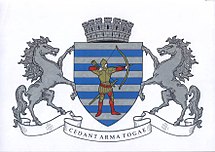 Bălți este un oraș cu statut de municipiu și este reședința Regiunii de Dezvoltare Nord a Republicii Moldova. Municipiul Bălți este al treilea centru urban după mărime și populație în Republica Moldova, find surclasat de Chișinău și Tiraspol.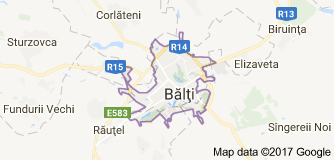 Suprafața municipiului este de 78,01 km² și are în componență comunele Sadovoe (9,8 km²) și Elizaveta 26,77 km²).Orașul se împarte în 3 sectoare planimetrice:Centru (inclusiv cartierele Tigania, Teioasa și Berestecico),Pămînteni (inclusiv cartierele Jubiliar și Dacia),Slobozia,și 2 formațiuni locuibile Molodova și Bălții Noi.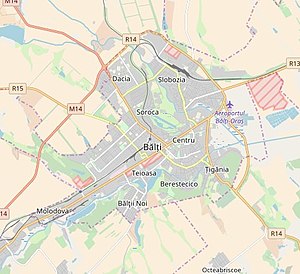 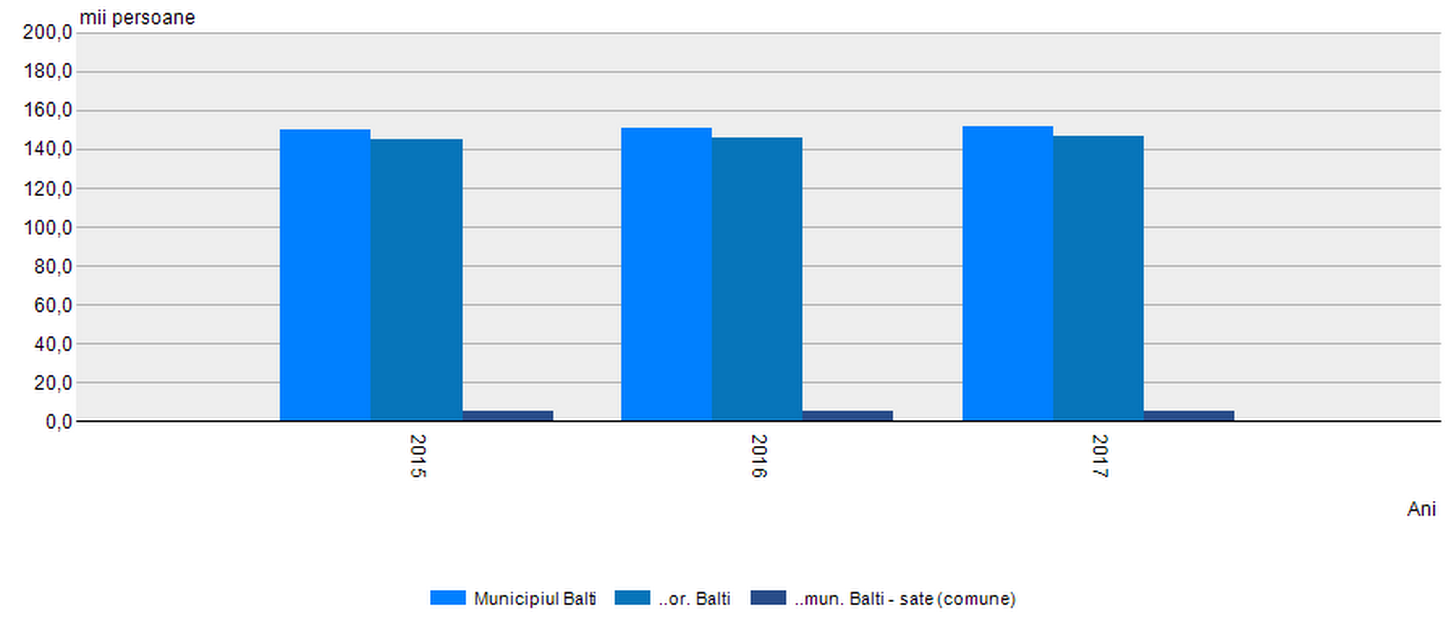 201520162017Municipiul Balti150,2150,7151,2..orașul Bălți145,3145,8146,3..mun. Balti - sate (Elizaveta, Sadovoe)4,94,94,9BărbațiFemeiMunicipiul Balti69 48781 762 ..orașul Bălți67 11679 186..mun. Balti - sate (Elizaveta, Sadovoe)2 3712 5762017Ambele sexeBărbațiFemeiMunicipiul Balti17,814,720,5..orașul Bălți17,914,820,6..mun. Balti - sate (Elizaveta, Sadovoe)15,712,718,520132018Total populaţie149709127247* …sub vîrsta aptă de muncă 2218719092..în vîrsta aptă de muncă10271189165 ..peste vîrsta aptă de muncă2481118990Nr.crtIndicatoriÎnregistraţiÎnregistraţiPlasaţi în câmpul munciiPlasaţi în câmpul munciiÎnregistraţi 2017Înregistraţi 2017Plasaţi în câmpulmuncii 2017Plasaţi în câmpulmuncii 2017Nr.crtIndicatori2015201620152016TotalFemeiTotalFemei01Şomeri - total20842087807867159172575433402din care au lucrat:în profesii de muncitori101084360053070628254022403în posturi de funcţionari41350620733739921421411004Din rândul 01:proveniţi din muncă84182229926270331635715005au revenit pe piaţa muncii după o întrerupere582527165135402180994606pentru prima dată sunt în căutarea unui loc de muncă66173834347048622929813807din rândul 06, fără profesii404527XX373171XX08Din rândul 01:persoane cu studii primare23293147262109persoane cu studii gimnaziale (9 clase)37348214919644318625210610persoane cu studii liceale şi medii de cultură generală (11-12 clase)59662128936347220728713711persoane cu studii secundare profesionale5864572071523191161274712persoane cu studii medii de specialitate(colegii şi fostele tehnicumuri)194171746111761321113persoane cu studii superioare3123278594193129543214Din rândul 01 – după categorii de vârstă (ani):< 16000000001516 – 24415376185192333134200701625 – 29332303138146221118129611730 – 499369793774277723873501821850 – 6540142910710226586752119Din rândul 01 au activat:agricultură2139812237120industrie41029244745533615351823521Din rândul 19:industria prelucrătoare40829244745533615351823522construcţii8672162960835023comerţ cu ridicata şi cu amănuntul27128350312069118824transporturi, depozitare şi comunicaţii11210693899635572925tranzacţii imobiliare0000000026administraţie publică; asistenţă socială obligatorie4830131991127învăţământ8310822226540272028sănătate şi asistenţă socială56422229392424829hoteluri şi restaurante0000000030alte activităţi de servicii colective, sociale şi personale24529996157200108302331Alte tipuri de activităţi91785251622537932Din rândul 01 – pe forme de proprietate:proprietate publică4204732472353261551668033proprietate privată76570048356063426155324934alte forme de proprietate238176777214580355AnulPersoane înregistratePersoane angajate201552820165382017426Nr.AnulȘomeri înregistrațiȘomeri angajațiSomeri instruițiRata șomajului, %1.2005400221172244,62.2006421825282524,93.……………4.201316048571221,95.201412725351661,56.201520848071742,17.201620878671602,18.201717778321531,8Municipiu Populația care a declarat etnia Populația care a declarat etnia, inclusiv în %
Populația care a declarat etnia, inclusiv în %
Populația care a declarat etnia, inclusiv în %
Populația care a declarat etnia, inclusiv în %
Populația care a declarat etnia, inclusiv în %
Populația care a declarat etnia, inclusiv în %
Populația care a declarat etnia, inclusiv în %
Populația care a declarat etnia, inclusiv în %
Municipiu Populația care a declarat etnia Moldoveni
Români
Ucraineni
Ruși
Găgăuzi
Bulgari
Romi
Alte etniiTotal RM2.754.71975,17,06,64,14,61,90,30,5Mun. Bălţi94.42760,62,918,516,00,10,20,21,5RutaRutaLungimeaData dării în exploatareNumărul de stațiiDeservit de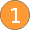 Cartierul Molodova – Aeroport16.8 km197220ÎM DT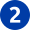 Gara de Nord – Cartierul Dacia17.0 km197530 (Tur - Retur)ÎM DT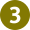 S.A. Basarabia Nord – Autogara14.0 km197916ÎM DT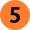 Gara de Nord - S.A. Basarabia Nord16.5 km1.07.201430ÎM DTTip instituțieTotal,         cl. I - XIITOTAL nr de elevi ponderatinr. total al elevilor cu CES confirmat de SAPLicee10 97810 298132Gimnazii2 1501 923142Școli Primare67650716Total13 80412 719290Număr total copii cu CESCopii cu CES din instituţiile de educaţie timpurieCopii cu CES din instituţiile de  învăţământ primar şi secundar general424139285nr. elevilor cu CES, confirmat de SAPnr. elevilor cu CES, confirmat de SAPnr. elevilor cu CES, confirmat de SAPnr. Centrelor de resursetotal personal EI, unități / persoane fizicetotal personal EI, unități / persoane fizicetotaldin care cu dizabilități severe/asociatenr.total al elevilor cu CES care necesită supotul CDSnr. Centrelor de resurseCDS, unit.CDS, pers. fiziceLiceeLiceeLiceeLiceeLiceeLicee13247851114,515,0GimnaziiGimnaziiGimnaziiGimnaziiGimnaziiGimnazii14247951116,516,0Școli PrimareȘcoli PrimareȘcoli PrimareȘcoli PrimareȘcoli PrimareȘcoli Primare168812,51Total municipiul BălțiTotal municipiul BălțiTotal municipiul BălțiTotal municipiul BălțiTotal municipiul BălțiTotal municipiul Bălți2901021882333,532NrCategoria CESNumăr de copii cu CES din instituţiile de educaţie timpurieNumăr de copii cu CES din institutţiile de învăţământ primar şi secundar general1.Dificultăți/dizabilități de învățare591992.Întârzieri/deficiențe minatele/dificultăți/dizabilități intelectuale/dizabilități severe de învățare7323.Tulburări (dezordini) de limbaj4924.Deficiențe fizice/neuromotorii2235.Deficiențe de văz226.Deficienţe de auz347.Tulburări emoționale (afective) și de comportament1723Nr. Tipul serviciuluiAdresa juridică/electronică a serviciului/ centruluiPersoana de contact (și date de contact – telefon, email)Actul de constituireCategoria de beneficiariCapacitatea serviciului/ numărul de facto a beneficiarilorSursele de finanțare1Serviciul social „Asistență personală” este un serviciu social specializat.Scopul Serviciului este de a oferi asistenţă şi îngrijire copiilor şi adulţilor cu dizabilităţi severe, în vederea favorizării independenţei şi integrării lor în societate în domeniile: protecţie socială, muncă, asistenţă medicală, instructiv-educativ, informaţional, acces la infrastructură etc.str. Independenței, 1,(clădirea Primăriei)Direcția asistență socială și protecția familiei,  bir. 125șeful serviciului – Lilia Nevoie(0231) 54684Decizia Consiliului municipal Bălți nr. 6/7din 27.06.2013Beneficiarii serviciului sînt - persoanele cu dizabilităţi severe inclusiv copii cu dizabilităţi severe, care îndeplinesc comulativ următoarele condiţii:1) nu beneficiază de servicii în cadrul unor instituţii rezidenţiale sau servicii de deservire la domiciliu oferite de lucrătorul social;2) nu beneficiază de alocaţie pentru îngrijire şi/sau însoţire, supraveghere, în coformitate cu prevederile legislaţiei în vigoare;3)instituţia responsabilă de determinare a dizabilităţii i-a recomandat serviciul de îngrijire permanentă din partea altei persoane.Nr. loc. aprobate – 43Nr. loc ocupate - 43 Bugetul municipal2Serviciul asistenţă socială comunitarăServiciul de asistența socială comunitară are ca funcție de a acționa la nivel de comunitate, la nivel de grupuri de beneficiari și la nivel de persoană aflată în dificultate, de a susține comunitățiile în vederea prevenirii și soluționarii situațiilor de dificultate. str. Independenței, 1,(clădirea Primăriei)Direcția asistență socială și protecția familiei,  bir. 126șeful serviciului  – Diana Statnicdunea9@yahoo.com (0231)  54685Decizia cu privire la aprobarea bugetului municipal Bălți pentru anul 2018 nr. 11/2 din 08.12.2017 Beneficiarii serviciului sînta)Comunitatea ca un tot întreg;b) Persoanele, familiile şi - grupurile sociale aflate în situaţie de dificultate din comunitate.Bugetul municipal3Serviciul de îngrijire socială la domiciliuScopul Serviciului este  prestarea calitativă a serviciilor de îngrijire la domiciliu, pentru îmbunătăţirea calităţii vieţii beneficiarilor.str. Independenței, 1,(clădirea Primăriei)Direcția asistență socială și protecția familiei,  bir. 120șeful serviciului  – Liudmila Vrabie/Angela Cocieruangela-cocieru@mail.ru ludmilavrabie@mail.ru (0231) 54690Decizia  Consiliului municipal Bălţi Nr 11/6 din 04.11.2016Beneficiarii serviciului sînt: persoanele vîrstnice care au atins vîrsta standard de pensionare şi persoanele cu dizabilităţi, lipsite de suport  din partea copiilor, a familiei extinse şi a altor persoane (prieteni, rude, vecini), care în baza concluziei echipei multidisciplinare au fost recomandați pentru includerea în serviciu.Nr. loc. aprobate – 1060Nr. loc ocupate - 832 Bugetul municipal  4Serviciul social ”Locuință protejată” Scopul Serviciului este de a oferi plasament temporar prin dezvoltarea deprinderilor necesare unei vieţi autonome, pentru integrarea socială şi profesională în comunitate a persoanelor cu dizabilităţi, în urma unor tulburări psihice. str. Independenței, 1,(clădirea Primăriei)Direcția asistență socială și protecția familiei,  bir. 131Asistentul social – Alina Oneaalina.onea13@mail.ru (0231) 54685Decizia Consiliului municipal Bălţi Nr 19/48 din 21.12.2015Beneficiarii serviciului sînt:Persoane cu dizabilități mintale care, în urma unei tulburări psihice  (boli mintale sau dificiențe mintale), conștientizează și își dirijează acțiunile, a împlitit vîrsta de 18 ani (locuitor al mun. Bălți) nu dispune de locuință sau necesită îmbunătățirea condițiilor de trai și care, cu suport periodic, poate duce un mod de viață independentă în comunitate.Nr. loc. aprobate – 16Nr. loc ocupate – 6 Bugetul municipal5Mediator comunitarMediatorul comunitar identifică familiile social vulnerabile de etnie romă și necesitățiile acestora, facilitează evaluarea lor și coodonează accesul acestora la serviciile sociale existente de asistență socială, medicală, educațională pentru a depăși perioada de dificultate.str. Independenței, 1,(clădirea Primăriei)Direcția asistență socială și protecția familiei,  bir. 131Mediatorul comunitar – Ciurar Alionaciuraraliona@gmail.com  (0231) 54685Decizia Consiliului municipal Bălţi Nr 11/6 din 28.11.2013Beneficiarii serviciului sînt:persoane social-vulnerabile de etnie romă, care au domiciliul în mun. Bălți.Plata se efectuiază  din contulbugetul de stat prin transferuri cu destinație specială către bugetulul administației publice locale6Serviciul tutelă și curatelăTutela/curatela este un serviciu social de ocrotire şi îngrijire a copilului, care oferă, temporar sau permanent, un mediu familial, substitutiv familiei biologice, necesar dezvoltării copilului şi administrării bunurilor sale.Scopul Serviciului este de a oferi copilului beneficiar îngrijire într-un mediu familial substitutiv, cu prioritate în familia extinsă şi pentru o perioadă determinată de timp.str. Independenței, 1,(clădirea Primăriei)Direcția asistență socială și protecția familiei,  bir. 119Specialist principal – Bodiu Ana bodiu_ana93@mail.ru(0231) 21511Beneficiari ai serviciului sunt:1) copilul aflat în situaţie de risc, luat  la evidenţă pentru plasament planificat;2) copilul căruia i s-a stabilit statutul de copil rămas temporar fără ocrotire părintească;3) copilul căruia i s-a stabilit statutul de copil rămas fără ocrotire părintească;4) copilul repatriat;5) copilul străin încadrat în sistemul naţional de protecţie socială;6) copilul lipsit efectiv de grija părinţilor plecaţi la muncă peste hotare;7) copilul luat de la părinţi din cauza  pericolului iminent pentru viaţa sau sănătatea lui.Bugetul municipal Plata indemnizației lunare și zilnice pentru copii  se  efectuiază  din contulbugetul de stat prin transferuri cu destinație specială către bugetulul administației publice locale7Serviciul social de sprijin pentru familiile cu copiiScopul Serviciului social de sprijin pentru familiile cu copii constă în susţinerea dezvoltării capacităţilor familiei în creşterea şi educaţia copilului, prin consolidarea factorilor protectori din interiorul familiei şi conectarea ei la resursele relevante din comunitate. str. Independenței, 1,(clădirea Primăriei)Direcția asistență socială și protecția familiei,  bir. 119Specialist principal – Bodiu Ana bodiu_ana93@mail.ru(0231) 21511Decizia Consiliului municipal Bălţi Nr 14/64 din 26.12.2013Beneficiari ai serviciului sunt:familiile cu copii în situație de risc și/sau familiile ai căror copii se află în procers de reintegrare/prevenirea sepărării copilului de familie.Nr. loc. aprobate – 30 pe anNr. loc. ocupate – 30Bugetul municipal pentru anul 2018  - 90,0 mii lei8Serviciile de Cantină de ajutor social1.Legea privind cantinele de ajutor social nr. 81-XV din  28.02.2003;2. HG nr. 1246 din 16.10.2013 despre aprobarea Regulamentului-tip cu privire la funcţionarea cantinelor de ajutor socialstr. Independenței, 1,(clădirea Primăriei)Direcția asistență socială și protecția familiei,  oficiul ”Ghișeul unic”Pers. de contact-Neonila Deavor (0231) 54684Decizia cu privire la aprobarea bugetului municipal Bălți pentru anul 2018 nr. 11/2 din 08.12.2017Beneficiari ai serviciului sunt:persoanele socialmente vulnerabile ale căror venituri lunare pentru anul precedent constituie 1-2 pensii minime pentru limită de vîrstă:a) persoanele care au atins vîrsta de pensionare (fără domiciliu, fără susţinători legali, fară venituri sau cu venituri mici);b) persoane cu dizabilități;c) copiii pînă la vîrsta de 18 ani (din familiile cu mulţi copii, din cele monoparentale şi din alte familii considerate socialmente vulnerabile în baza anchetei sociale întocmite de reprezentanții DASPF.Nr. loc. aprobate – 448 pe anNr. loc. ocupate – 448 Mijloace financiare din fondul de susținere socială a populației9Serviciul social ”Casa de copii de tip familial” (CCTF)Scopul Casei de copii de tip familial constă în oferirea copilului orfan sau rămas fără ocrotire părintească îngrijire familială substitutivă în familia părintelui-educator. str. Independenței, 1,(clădirea Primăriei)Direcția asistență socială și protecția familiei,  bir. 119Specialist principal – Bodiu Ana bodiu_ana93@mail.ru(0231) 21511Decizia Consiliului municipal Bălţi Nr 19/8 din 21.12.2015Beneficiari ai serviciului sunt:1) copilul lipsit efectiv de grija părinţilor în situaţii determinate de absenţa acestora, cu excepţia copilului ai cărui părinţi sunt plecaţi peste hotare;2) copilul luat de la părinţi din cauza existenţei pericolului iminent pentru viaţa sau sănătatea acestuia ori aflat în situaţie de risc;3) copilul căruia i s-a stabilit statutul de copil rămas temporar fără ocrotire părintească; 4) copilul căruia i s-a stabilit statutul de copil rămas fără ocrotire părintească.Nr. loc. aprobate – 6 pe anNr. loc ocupate – 5Bugetul municipal pentru anul 2018  - 150,0 mii lei Plata indemnizației zilnice pentru copii se  efectuiază  din contulbugetul de stat prin transferuri cu destinație specială către bugetulul administației publice locale10Serviciul adopție Serviciul adopție este o formă specială de protecţie, aplicată în interesul superior al copilului, prin care se stabileşte filiaţia între copilul adoptat şi adoptator, precum şi legăturile de rudenie între copilul adoptat şi rudele adoptatorului.str. Independenței, 1,(clădirea Primăriei)Direcția asistență socială și protecția familiei,  bir. 119Specialist principal – Bodiu Ana bodiu_ana93@mail.ru (0231) 21511 Beneficiari ai serviciului sunt:copii rămași fără ocrotire părintească;copii cărora le-a fost stabilit statutul de copil adoptabil.Plata indemnizației lunare pentru copii se  efectuiază  din contulbugetul de stat prin transferuri cu destinație specială către bugetulul administației publice locale 11Serviciul de asistență socială a familiei și copilului este un serviciu care activează pe lîngă Direcția asistență socială și protecția familiei și este destinat să acorde asistență metodologică și practică în procesul implementării la nivel local a politicilor și prestării serviciilor în domeniul asistenței sociale a familiilor cu copii și copiilor aflați în situații de risc.str. Independenței, 1,(clădirea Primăriei)Direcția asistență socială și protecția familiei,  bir. 119Specialist principal  – Crezantema Caraimannegoita.crezantema@mail.ru(0231) 21115Decizia Consiliului mun. Bălți nr.13/5 din 14.12.2017 Beneficiari ai serviciului sunt:a) familiile cu copii în situație de risc;b) copii separați de părinți;c) copii cu dizabilități;d) tinerii ieșiți din serviciile sociale de plasament;e) specialiștii care lucrează în domeniul protecţiei familiei şi copilului.Bugetul municipal12Asistența parientală profesionistăAsistenţa parentală profesionistă este un serviciu social, care oferă copilului îngrijire familială substitutivă în familia asistentului parental profesionist.str. Independenței, 1,(clădirea Primăriei)Direcția asistență socială și protecția familiei,  bir. 119Specialist principal – Bodiu Ana bodiu_ana93@mail.ru(0231) 21511Decizia Consiliului municipal Bălţi Nr 4/17 din 27.06.2014Beneficiari ai serviciului sunt:1) copilul lipsit efectiv de grija părinţilor în situaţii determinate de absenţa acestora, cu excepţia copilului ai cărui părinţi sînt plecaţi peste hotare;
 2) copilul luat de la părinţi din cauza existenţei pericolului iminent pentru viaţa sau sănătatea acestuia ori aflat în situaţie de risc;
3) copilul căruia i s-a stabilit statutul de copil rămas temporar fără ocrotire părintească;
4) copilul căruia i s-a stabilit statutul de copil rămas fără ocrotire părintească;
 5) copilul cu dizabilităţi, părinţii sau persoanele în grija cărora se află copilul care au nevoie de timp pentru recuperare;   6) mamele minore cu risc de abandon al copilului.Nr. loc. aprobate – 6 pe anNr. loc ocupate – 0 Bugetul municipal pentru anul 2018  - 50,0 mii lei Plata indemnizației zilnice se  efectuiază  din contulbugetul de stat prin transferuri cu destinație specială către bugetulul administației publice locale13Compensație pentru serviciile de transport – plată în bani pentru compensarea cheltuielelor pentru serviciile de transport.
str. Independenței, 1,(clădirea Primăriei)Direcția asistență socială și protecția familiei,  bir. 130Specialist principal- Natalia Tighineanunatalita.tighineanu@mail.ru0(231)54684Categoriile de beneficiari care au dreptul la compensație:1) persoanele cu dizabilităţi severe;
2) persoanele cu dizabilităţi accentuate;
3) copiii cu dizabilităţi în vîrstă de pînă la 18 ani;
4) persoanele care însoţesc o persoană cu dizabilitate severă sau un copil cu dizabilităţi în vîrstă de pînă la 18 ani;
5) persoanele cu dizabilităţi locomotorii (inclusiv copiii cu dizabilităţi locomotorii în vîrstă de pînă la 18 ani).Nr. de beneficiari – 6888 pers.Plata compnesației se  efectuiază  din contulbugetul de stat prin transferuri cu destinație specială către bugetulul administației publice locale 14Eliberarea taloanelor de calatorii în statele membre CSIstr. Independenței, 1,(clădirea Primăriei)Direcția asistență socială și protecția familiei,  bir. 127Șef adjunct- Nadejda Crîjanovschinadejdac@yandex.com0(231)54681De taloane de călătorie beneficiază veteranii de război şi invalizii de război. Buget de stat15Serviciul de ortopedie și protezare Asigurarea cetăţenilor cu mijloace ajutătoare tehnice, precum şi acordarea serviciilor de consultare, tratament şi reabilitare a persoanelor cu dizabilităţi şi veteranilor de război în vederea menţinerii sănătăţii şi incluziunii lor în societate.str. Independenței, 1,(clădirea Primăriei)Direcția asistență socială și protecția familiei,  bir. 132Felcer protezist – Elena Maximciucelena.maximciuc@gmail.com (0231) 54687Decizia cu privire la aprobarea bugetului municipal Bălți pentru anul 2018 nr. 11/2 din 08.12.2017Beneficiari ai serviciului sunt:persoanele cu dizabilități locomotorii  -  persoană (adult sau copil) cu limitarea permanentă a funcției locomotorii, manifestată prin pierderea sau reducerea posibilității de mișcareBugetul municipal  Bugetul de stat16Servicii pentru reabilitare și tratament sanatorial Asigurarea cetăţenilor cu bilete de reabilitare/recuperare pentru recuperarea sănătăţii invalizilor şi pensionarilorîn vederea menţinerii sănătăţii şi incluziunii lor în societate.str. Independenței, 1,(clădirea Primăriei)Direcția asistență socială și protecția familiei,  bir. 132Felcer protezist – Uliana Vieru uliana.ciuperca@mail.ru(0231) 54687Decizia cu privire la aprobarea bugetului municipal Bălți pentru anul 2018 nr. 11/2 din 08.12.2017Beneficiari ai serviciului sunt:persoanele în vîrstă şi cele cu dizabilităţi, cetăţeni ai Republicii Moldova, cetăţeni străini, apatrizi sau refugiaţi, care au domiciliul în Republica Moldova, au atins vîrsta de 18 ani şi se află în evidenţa direcţiei asistenţă socială şi protecţie a familiei.Bugetul municipal  Bugetul de stat17Acordarea ajutorului social și/sau ajutor pentru perioada rece a anului.Ajutorul social este o plată lunară în bani acordată familiei defavorizatestr. Independenței, 1,(clădirea Primăriei)Direcția asistență socială și protecția familiei,  bir. 129Specialist principal- Livia Begunliviabegun@gmail.com0(231)54683Decizia cu privire la aprobarea bugetului municipal Bălți pentru anul 2018 nr. 11/2 din 08.12.2017De dreptul la ajutor social şi/sau la ajutor pentru perioada rece a anului beneficiază familiile defavorizate în cazul în care toţi membrii adulţi ai acesteia se încadrează în cel puţin una dintre următoarele situaţii:a) au atins vîrsta necesară pentru stabilirea pensiei conform legislaţiei;
b) sînt  persoane încadrate în diferite grade de invaliditatec) sînt şomeri înregistraţi la agenţia teritorială pentru ocuparea forţei de muncă în a cărei rază teritorială îşi au domiciliul şi care nu refuză un loc de muncă sau participarea la servicii de stimulare a ocupării forţei de muncă şi la lucrări publice oferite de agenţii;
d) se află în perioada dintre săptămîna a 30-a de sarcină şi săptămîna a 12-a după naştere în cazul în care copilul se naşte mort sau moare în perioada concediului postnatal, ori îngrijeşte un copil pînă la vîrsta de 3 ani;
e) îngrijesc un membru/membri ai familiei încadraţi în gradul I de invaliditate care necesită îngrijire conform concluziei Consiliului de expertiză medicală a vitalităţii, îngrijesc un copil/copii invalizi din aceeaşi familie sau o persoană în vîrstă de peste 75 de ani din aceeaşi familie conform concluziei Consiliului medical consultativ.
f) realizează venituri provenite din salarizare, cu timp integral sau parţial, din activitatea de antreprenoriat sau din activităţi legate de folosirea terenurilor agricole din extravilanul localităţilor.Bugetul municipal  Bugetul de stat18Acordarea compensaţiei nominative pentru sezonul de încălzire 2017-2018 pentru unele categorii social-vulnerabile a populaţiei din contul mijloacelor bugetului municipal. str. Independenței, 1,(clădirea Primăriei)Direcția asistență socială și protecția familiei,  oficiul ”Ghișeul Unic”, Inspector social pe probleme sociale- Artur Tărîțăartur242@mail.ruDecizia Consiliului mun Bălți nr. 10/41 din 26.10.2017Categoriile de beneficiari sunt:1. Persoane care au atins vîrsta standard de pensionare, care în perioada 01.11.2017 - 31.03.2018  nu sunt angajați oficial în cîmpul muncii, nu dețin patentă de întreprinzător, nu sunt fondatori/ cofondatori de Întreprindere Individuală, SRL (Societate cu Răspundere Limitată), cît și persoane fizice ce nu desfășoară activități independente conform cap. 102 CF nr. 1163-XIII din 24.04.1997 ș.a., mărimea pensiei ale cărora la 01.12.2017 nu depăşeşte 1550,0 lei (nu se ia în considerație suportul financiar de stat și alte prestații sociale).2. Persoane încadrate în grad de dizabilitate sever (fără limita mărimii pensiei/alocaţiei). 3. Copii încadraţi în grad de dizabilitate pînă la 18 ani (sever, accentuat, mediu) (fără limita mărimii pensiei/alocaţiei).4. Persoane încadrate în grad de dizabilitate din copilărie după 18 ani (sever, accentuat, mediu) (fără limita mărimii pensiei/alocaţiei).5. Persoane încadrate în grad de dizabilitate accentuat, fără termen, care în perioada 01.11.2017 -  31.03.2018  nu sunt angajați  oficial în cîmpul muncii, nu dețin patentă de întreprinzător,  nu sunt fondatori/ cofondatori de Întreprindere Individuală, SRL (Societate cu Răspundere Limitată), cît și persoane fizice ce nu desfășoară activități independente conform cap. 102 CF nr. 1163-XIII din 24.04.1997 ș.a., mărimea pensiei ale cărora la 01.12.2017  nu depăşeşte 1550,0 lei (nu se ia în considerație suportul financiar de stat și alte prestații sociale). Bugetul municipal19Centrul comunitar pentru oameni în etate  „Respiraţia a două”Scopul Centrului constă în îmbunătățirea calității vieții a persoanelor în etate prin acordarea serviciilor de reabilitare psihosocială, medicală și de incluziune socială. Centrul oferă servicii conform a 2 programe:1. Programa plasament temporar 2. Programa de zi Mun.Bălţi, str. Şevcenco 23, Director – Svetlana Nichitiucsveta.nikityk.78@mail.ru (0231) 34683/31876Decizia .  Consiliului municipal BălţiNr 6/8 din 08.11.2007Beneficiari ai centrului sunt:persoanele vîrstnice care au atins vîrsta standard de pensionare conform prevederilor legislației în vigoare.Programa 1 nr. loc. aprobate – 8nr. loc ocupate - 8Programa 2nr. loc. aprobate – 24nr. loc ocupate - 24Bugetul municipal20Centrul comunitar de sănătate mintală Scopul Centrului constă ameliorarea sănătăţii mintale și îmbunătăţirea calităţii vieţii persoanelor cu probleme de sănătate mintală prin prestarea serviciilor orientate spre prevenirea, depistarea precoce, tratamentul, reabilitare ergoterapeutică şi vocaţională, promovarea modului sănătos de viaţă şi protecţia sănătăţii mintale în comunitate, precum şi crearea premiselor benefice de reabilitare şi integrarea lor socio-familială. Centrul oferă servicii conform a 4 programe:Centru de zi ocupa- țional pentru copii și adulți Echipa mobilă; Plasament temporar; Departamentul consultativ.Mun.Bălţi str. Şevcenco , ccsmbalti@mail.ruDirector - Cuharschi  Daniela (0231)39599Decizia Consiliului municipal Bălţi        nr. 8/17 din 23.12.2004Beneficiari ai centrului sunt:copii și persoanele cu probleme de sănătate mintală. Programa 1nr. loc. aprobate – 45nr. loc ocupate - 24Programa 2nr. loc. aprobate – 30nr. loc ocupate - 16Programa 3nr. loc. aprobate – 10nr. loc ocupate – 8Programa 4nr. loc. aprobate – 20nr. loc ocupate - 10Bugetul municipal21Centrul Ergosocial pentru persoane cu probleme de sănătate mentală „Socium”Scopul Centrului este îmbunătăţirea calităţii vieţii persoanelor cu probleme de sănătate mentală prin reabilitarea psihosocială complexă, vocaţională şi ergoterapeutică (terapie ocupaţională).Mun Bălţi, str. Şevcenco 23 B2,D,  Director – Ina Galiiinagalii@inbox.ru(0231)93739Decizia Consiliului municipal Bălți nr. 6/10 din 08.11.2007Beneficiari ai centrului sunt: - copiii cu probleme de sănătate mentală, adică deficienţe intelectuale şi tulburări psihice; - adulţi cu dereglări mentale severe şi medii; - adolescenţi cu probleme comportamentale, educaţionale şi psihice. Nr. loc. aprobate – 30Nr. loc ocupate - 24Bugetul municipal22Centrul de găzduire şi adaptarea socială a persoanelor fără adăpost  „Reîntoarcere”Scopul Centrului este de a oferi servicii de plasament şi asistenţă  persoanelor fără adăpost în vederea socializării şi  integrării lor în comunitate.Mun.Bălţi str. Kiev 17,reintoarcere2008@mail.ruDirector interimar – Veronica Gorea gorea.veronica.59@mail.ru (0231)42307Decizia   Consiliului municipal BălţiNr 6/11 din 08.11.2007Beneficiari ai centrului sunt: persoane fără adăpost, cetăţeni ai Republicii Moldova și străini specificați în art. 2 alin. (1) din Legea nr. 274 din 27 decembrie 2011 privind integrarea străinilor în Republica Moldova, care au atins vîrsta de 18 ani.loc. aprobate – 15nr. loc ocupate - 15Bugetul municipal23Centrul de plasament temporar şi reabilitare pentru copii din mun.BălţiCentrul de zi;Copii pentru reabilitare;Centrul maternal.Mun. Bălţi, str. I.Franco, 44cptr.balti@mednet.mdMedic-șef Valeriu Slobodean (0231)71003Decizia Consiliului municipal Bălţi nr.6/10 din 30.10.2003 „Cu privire la fondarea CPTRC Bălţi”Beneficiari ai centrului sunt: Copii în situaţie de risc, abandonaţi, rămaşi fără îngrijire părintească, orfani, cu dizabilităţi1. loc. aprobate – 20nr. loc ocupate - 202. loc. aprobate – 80nr. loc ocupate – 803.loc. aprobate – 7nr. loc ocupate - 4Bugetul de stat24Centrului social Regional „Viață cu Speranță”Scopul Centrului este de a oferi servicii integrate specializate şi suport social persoanelor infectate HIV/SIDA şi membrilor familiei acestora în situaţii dificile în vederea îmbunătăţirii calităţii vieţii acestora, reabilitării sociale şi (re)integrării lor în societate, referirii la alte servicii conform necesităţilor pentru deservirea persoanelor infectate HIV/SIDA şi familiile acestora din următoarele unităţi administrativ-teritoriale: mun.Bălţi şi Briceni, Ocniţa, Soroca, Donduşeni, Edineţ, Drochia, Rîşcani, Glodeni, Făleşti, Sîngerei, Floreşti.Bălţi str. Victoriei 7 Acsrnord@gmail.comMD 3100Director – Ecaterina Russu(0231)36920Decizia Consiliului mun.Bălți nr. 1/18 din 01.02.2017 cu privire la aprobarea Regulamentului privind organizarea și funcționa-rea Centru-lui social Regional ”Viață cu Speranță”, a structurii, statelor de personal în redacție nouă și a standardelor minime de calitate ” cu modificările și completă-rile ulterioareBeneficiari ai centrului sunt: Persoane infectate/afectate HIV/SIDA, membrii familiilor acestora Nr. loc. aprobate – 30nr. loc ocupate - 30Bugetul de stat prin transferuri cu destinație specială către bugetulul administației publice locale25Instituția Publică „Centrul de Criză Familială „SOTIS” Scopul Centrului este oferirea protecţiei şi plasamentului temporar victimelor ai violenţei în familie, socializarea şi (re)integrarea acestora în familie şi în comunitate.Str. T. Şevcenco 23, mun. Bălţi, ccf.sotis@gmail.comMD 3100Director – Marina Țurcanumarinka-turcanu@mail.ru(0231)92541Decizia Consiliului Municipal Bălți nr. 6/13 din 08.11.2007Beneficiari ai centrului sunt: femeile - mame şi copiii lor şi femeile tinere în situaţii de risc social, supuşi violenţei în familie (fizice, sexuale, emoţionale, psihologice şi economice) şi potenţialele victime.loc. aprobate – 19nr. loc ocupate - 19Bugetul de stat prin transferuri cu destinație specială către bugetulul administației publice locale 26Centrul de plasament temporar pentru copii în situaţie de risc „Drumul spre casă”Scopul centrului este de a oferi protecţie temporară copilului separat de părinţi şi (re)integrarea familială şi/sau incluziunea comunitară şi socială precum și diminuarea fenomenului „copiii străzii„ în rîndul copiilor, prin activităţi de identificare, plasament în regim de urgenţă şi reintegrare socio-familială a acestora.Str. T. Şevcenco 23/B mun. Bălţi, drumcasa@mail.ruDirector – Natalia Șevciuc (0231)32164Decizia Consiliului Municipal Bălți 12/1 din 08.12.2017Beneficiari ai centrului sunt: copii aflați în situație de risc: care sunt supuşi violenţei, neglijării, a vagabondajului, cerşitului, prostituţiei, care trăiesc în stradă, au fugit ori au fost alungaţi de acasă, care au domiciliu pe raza administrativ-teritorială a mun. Bălţi sau care au fost depistaţi în raza respectivă, cu vîrsta cuprinsă între 4 – 18 ani;copilul separat de părinţi, inclusiv copilul victima a violenţei, neglijării, exploatării şi a traficului și după caz, copil cu dizabilități accentuate și mediii, care nu poate fi plasat în familia extinsă, în Serviciul Casă de copii de tip familial, Serviciul de asistenţă parentală profesionistă sau Serviciul casa comunitară pentru copii în situaţie de risc, cu vîrsta cuprinsă între 4 – 18 ani.Nr. loc. aprobate – 30nr. loc ocupate - 28Bugetul municipal27Centrul medico-social „Rebeca”Scopul Centrului este îmbunătățirea calității vieții persoanelor dependente de grija altora, prin asigurarea disponibilității și accesului la serviciile profesionale de îngrijire medico-socială.Mun.Bălţi,str. Decebal 99A,bl.BDirector – Elena Adașanelionela@mail.ru069179193Decizia Consiliului municipal Bălți Nr.3/9 din 31.03.2016Beneficiari ai centrului sunt: persoane care au atîns vîrsta standard de pensionare și persoane adulte cu dizabilități, dependente de grija altor persoane, persoanele cu boli cronice, din patura social-vulnerabilă.loc. aprobate – 300 pe annr. loc ocupate - 300Bugetul municipal Copii în situație de risc:copiii sînt supuşi violenţei; copiii sînt neglijaţi;copiii practică vagabondajul, cerşitul, prostituţia;copiii sînt lipsiţi de îngrijire şi supraveghere din partea părinţilor din cauza absenţei acestora de la domiciliu din motive necunoscute;părinţii copiilor au decedat;copiii trăiesc în stradă, au fugit ori au fost alungaţi de acasă; părinţii copiilor refuză să-şi exercite obligaţiile părinteşti privind creşterea şi îngrijirea copilului;copiii au fost abandonaţi de părinţi; în privința unuia dintre părinții copilului este instituită o măsură de ocrotire judiciară (ocrotire provizorie, curatelă sau tutelă);copiii sînt victime ale infracţiunilor.Copiii şi tinerii ale căror sănătate, dezvoltare şi integritate fizică, psihică sau morală sînt prejudiciate în mediul în care locuiesc Copii fața de care sunt aplicate restricții de ordin confessionalCopiii care nu au fost vaccinațiMinorele însărcinate (sau cu copii)familiile care nu îşi îndeplinesc în mod corespunzător obligaţiile privind îngrijirea, întreţinerea şi educarea copiilorPersoane centenerePersoane fără familie, care nu pot gospodări singure, care necesită îngrijire şi supraveghere sau sînt incapabile să facă faţă nevoilor sociomedicalePersoane (copii) imobilizatefamiliile monoparentale cu copii familiile cu trei şi mai mulţi copii familiile fără venituri sau cu venituri mici persoane şi familii aflate în dificultate/în situație de riscFemei însărcinate în situație de risc (dupa 45 de ani)Mame cu dizabilități însărcinate (sau și cu copii)Persoane ce nu dețin acte de identitatePersoane care nu au activată polița medicală.ȘomeriiPersoane de dupa 45-50 ani discriminați în angajarePersoane în situația de suicid / tentative de suicidMigranțiiDeținuți și fost deținuțiCopiii rămaşi fără ocrotire părintească: părinții sînt decedaţi, fapt confirmat printr-un certificat de deces;părinți au fost decăzuţi din drepturile părinteşti, fapt confirmat printr-o hotărîre a instanţei de judecată;părinți sînt supuşi unei măsuri de ocrotire judiciare, fapt confirmat prin hotărîre a instanței de judecată;părinți au fost declaraţi dispăruţi fără urmă, fapt confirmat printr-o hotărîre a instanţei de judecată;părinți au fost declaraţi decedaţi, fapt confirmat printr-o hotărîre a instanţei de judecată;părinți i-au abandonat, fapt confirmat printr-o hotărîre a instanţei de judecată. Tinerii care au abandonat școalaTineri care au absolvit instituții rezidențiale și nu au loc de traiTineri fără un loc de muncăPersoane (copii) cu probleme sau dizabilități (locomotorii, de vedere, de auz, psiho-sociale, mentale)Persoane cu dizabilităţiPersoane bolnave pe profil oncologicPersoane care suferă de Parkinson și AlzheimerPersoane fără adăpostPersoane vîrstnice în situație de dificultate/solitarePersoane infectate HIV / SIDAPersoane infectate cu TBCConsumatori de droguri și substanțe psihotropePersoane dependende de alcoolImigranți din alte țăriImigranți născuți în RM și reveniți la baștinăPersoane care practică sexul comercial (inclusiv, minorii)Copii / Persoane dependende de gadgeturiPersoane dependende de jocuri de norocPersoane cu dizabilități dezinstituționalizateCopii și persoane în etate care sunt deposedate de bunuri imobile prin înselaciune de către familia extinsă / rude apropiateRepresaţii politici Veteranii de războiAsociațiile de migranți (inclusiv pentru experiente externe, potentiali investitori…) Reprezentanții etniilor Victime ale traficului de ființe umaneFamiliile/persoanele afectate de violenţa intrafamilialăAgresorii familiali.mii leiNr. d/oDenumirea serviciului social  20152016201720181.Casa de copii de tip familial62,175,5119,0150,02.Serviciul de îngrijire socială la domiciliu3224,13183,93311,73680,03.Centrul Medico-Social de zi Rebeca 92,7105,70,00,04.Serviciul de asistenţă socială comunitară1146,51425,51244,61500,05.Serviciul de protezare şi ortopedie139,2104,099,3105,06.Servicul de asistenţă parentală profesionistă22,60,05,7211,57.Serviciul social „Asistenţă personală"1238,91373,51566,71780,08.Întreținerea Aparatului796,7903,6919,61750,09.Mediator comunitar31,836,937,046,710.Compensaţia pentru serviciile de transport4938,24151,34345,54045,311.Indemnizaţiile pentru copiii adoptaţi şi cei aflaţi sub tutelă/ curatelă 1906,92032,82198,42313,612.Compensaţia nominativă în sezoane de încălzire  pentru categoriile social-vulnerabile a populaţiei din contul bugetului municipal3518,42020,91519,11550,013.Biroul Comun de Informaţii şi Servicii15,316,315,015,014.Cantine de ajutor social600,0500,0300,0300,015.Serviciul „Locuință protejată"0,085,0104,090,016.Serviciul social de sprijin pentru familiile cu copii50,090,039,090,0TOTALTOTAL17783,416104,915824,617627,1№Denumirea instituțieiAnul creăriiNumărul beneficiarilor conform cadrului normativNumărul de beneficiari al instituției(la situația prezentă)Starea tehnică și sanitară1Centrul comunitar pentru oameni în etate „Respiraţia a doua”2008persoane31 beneficiariInstituția necesită reparație parțială în interiorul centrului (persistă mucigai) inclusiv și reparația acoperișului.  Problema: Insuficiența mijloacelor financiare aprobate în buget pentru lucrări de reparaţie a centrului.2Centrul de găzduire şi adaptare socială a persoanelor fără adăpost „Reîntoarcere”200815 persoane13 beneficiariInstituția necesită reparație parțială în interiorul centrului (persistă mucegai) inclusiv și reparația acoperișului.  Problema: - Insuficiența mijloacelor financiare aprobate în buget pentru lucrări de reparaţie a centrului.- Absenţa camerei de dezinfecţie din motivul problemelor financiare;- Lipsa surselor  financiare la: trecerea controlului medical gratis pentru integrarea în cîmpul muncii, perfectarea actelor;- Lipsa unităţii de transport pentru necesităţile centrului;Insuficiența locurilor la plasam. temporar pe perioada rece a anului în comparație cu numărul de solicitări;3Centrul comunitar de sănătate mintală201385 persoane45 beneficiariInstituția necesită reparație parțială în interiorul centrului (persistă mucegai) și în exterior inclusiv și schimbarea geamurilor. Problema: -Insuficiența mijloacelor financiare aprobate în buget pentru lucrări de reparaţie a centrului.- Lipsa medicilor psihiatru.4Centrul Ergosocial pentru persoane cu probleme de sănătate mentală „Socium”200860 persoane23 benefiiari- Starea tehnică și sanitară a centrului este satisfăcătoare.- Lipsa standardelor de calitate5Centrul de criză familială „Sotis”  200819 persoane15 beneficiariInstituția necesită reparație parțială în interiorul centrului (persistă mucigai) și în exterior. Problema: - Insuficiența mijloacelor financiare aprobate în buget pentru lucrări de reparaţie a centrului.- Lipsa surselor financiare pentru perfectarea actelor de identitatea și a cheltuielilor medicale pentru beneficiari.6Centrul de plasament temporar „Drumul spre casă”200140 copii24 copiiInstituția necesită reparație capitală în interiorul centrului (persistă mucigai) inclusiv și reparația acoperișului și schimbarea geamurilor.  Problema: Insuficiența mijloacelor financiare aprobate în buget pentru lucrări de reparaţie a centrului.7Centrul de primire a copilului în regim de urgenţă „Evrica”200810 copii6 copiiInstituția necesită reparație parțială în interiorul centrului (persistă mucigai) și în exterior. Problema: Insuficiența mijloacelor financiare aprobate în buget pentru lucrări de reparaţie a centrului.8Centrul social regional „Viaţa cu speranţa”201630 beneficiari per zi28 beneficiari per ziStarea tehnică și sanitară a centrului este satisfăcătoare.9Centrul medico-social „Rebeca”2016300 beneficiari135 beneficiariStarea tehnică și sanitară a centrului este satisfăcătoare.10Serviciul social „Locuință protejată”  201516 persoane4 beneficiariApartamentele destinate serviciului necesită reparație parțială în interior (persistă mucegai). Problema: Insuficiența mijloacelor financiare aprobate în buget pentru lucrări de reparaţie a centrului.Tulburările din spectrul autismului prezintă o provocare a timpurilor pe care le trăim. Incidența lor pe plan mondial cunoaște o creștere vertiginoasă. Date statistice relevante, care să reflecte situația reală din Republica Moldova, în speță în municipiul Bălți, nu există. Conform unor date neoficiale există circa 1000 de persoane cu TAS, în municipiul Bălți – 42.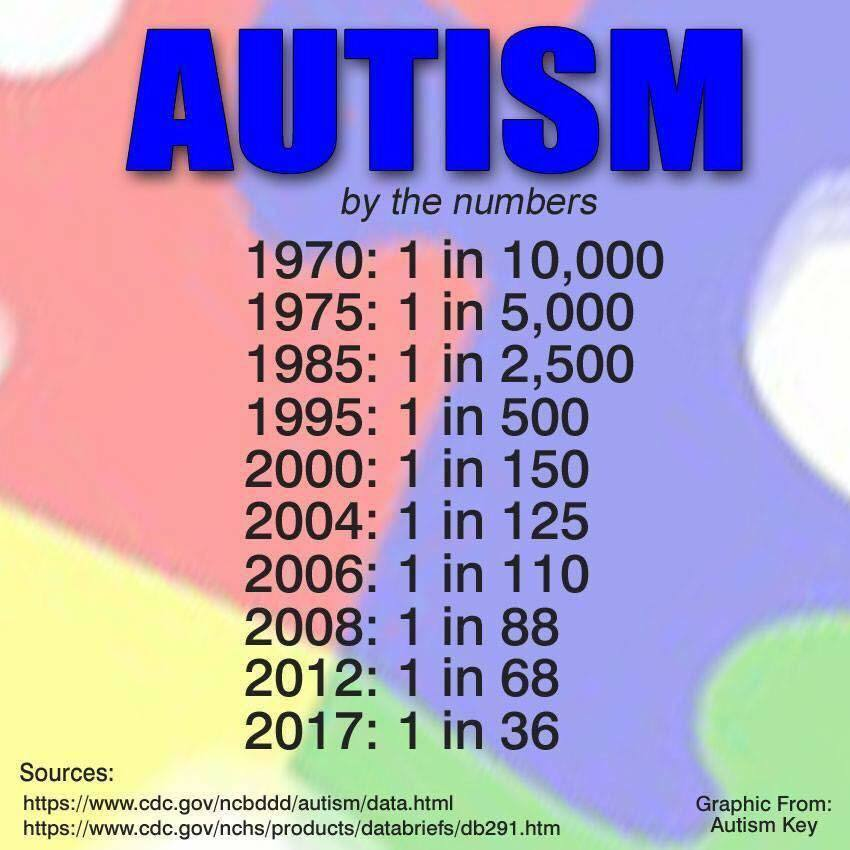 Obiective specificeAcțiuniPerioada de implementareSursa potenţială de finanţareValoarea potenţială a acțiuniiResponsabil de execuţieIndicatori12345671.1.Organizarea activităţilor de sensibiizare a publicului larg şi prevenire a discriminării persoanelor vulnerabile, (în mod special, a persoanelor cu dizabilități1.1.1. Mediatizarea istoriilor de succes din rîndul persoanelor cu dizabilităţi.2018-2021În limita mijloacelor alocate în bugetul municipal DASPF, Seсția relații cu publicul, ONG-uri,societatea civilă, mass mediaNumăr de campanii organizate și desfășurate;Nr. de istorii de succesNumăr de beneficiari cu istorii de succes 1.1.Organizarea activităţilor de sensibiizare a publicului larg şi prevenire a discriminării persoanelor vulnerabile, (în mod special, a persoanelor cu dizabilități1.1.2.Includerea persoanelor cu dizabilităţi în diverse comisii sau grupuri de interes social.2018-2021În limita mijloacelor alocate în bugetul municipalDASPF, SAPLNr. de persoaneNr. de comisiiCreșterea gradului de coinștientizare în societate a problematicii persoanelor cu dizabilități 1.1.Organizarea activităţilor de sensibiizare a publicului larg şi prevenire a discriminării persoanelor vulnerabile, (în mod special, a persoanelor cu dizabilități1.1.3.Consultarea sistemică și menținerea unui dialog constant cu reprezentații comunităților representative, ONG-uri pentru identificarea nevoilor persoanelor cu dizabilităţi. 2018-2021În limita mijloacelor alocate în bugetul municipalDASPF, FT „Nord” ASRM, OT Bălți a ANM, Asociația InvalizilorNumăr de consultațiiNumăr de beneficiariNumăr de acorduri de parteneriat închiate1.1.Organizarea activităţilor de sensibiizare a publicului larg şi prevenire a discriminării persoanelor vulnerabile, (în mod special, a persoanelor cu dizabilități1.1.4.Acordarea de subvenţii organizaţiilor necomerciale, care îşi desfăşoară activitatea în educarea unei atitudini tolerante faţă de păturile social-vulnerabile ale populaţiei. 2018-2021În limita mijloacelor alocate în bugetul municipal,Fonduri externe40000 (2 proiecte a cîte 20000 lei)APL, DGEF, Serviciul relații cu publicul, DÎTSSubvenții acordateProiecte realizate1.1.Organizarea activităţilor de sensibiizare a publicului larg şi prevenire a discriminării persoanelor vulnerabile, (în mod special, a persoanelor cu dizabilități1.1.5.Organizarea campaniilor de informare şi sensibilizare cu privire la diverse forme de discriminare a persoanelor cu dizabilităţi.2018-2021În limita mijloacelor alocate în bugetul municipal,fonduri externeDASPF, DÎTS, SS, Centrele socialel ”Socium”, CCSM;SRP, Asociația Invalizilor,ONG-uriNumăr de companii organizate și desfășurate;Număr de evinimente organizate (ateliere de lucru, mese rotunde, consultări publice etc.);Nr. de beneficiari;Promovarea drepturilor persoanelor cu dizabilități;1.1.Organizarea activităţilor de sensibiizare a publicului larg şi prevenire a discriminării persoanelor vulnerabile, (în mod special, a persoanelor cu dizabilități1.1.6.Desfășurarea unor campanii de informare şi sensibilizare cu privire la efectele negative ale instituționalizării copiilor 2018-2021În limita mijloacelor alocate în bugetul municipalfonduri externeDASPF, DÎTS, SS,ONG, CNPACIRPNumăr de companii organizate și desfășurate;Număr de evinimente organizate (emisiuni, ateliere de lucru, mese rotunde,  etc.);Număr de beneficiari;sensibilzare comunității asupra nocivității instituționalizării1.1.Organizarea activităţilor de sensibiizare a publicului larg şi prevenire a discriminării persoanelor vulnerabile, (în mod special, a persoanelor cu dizabilități1.1.7.Sensibilizarea bisericii și comunităților religioase în prevenirea și combaterea violenței domestice.2018-2021În limita mijloacelor alocate în bugetul municipalDASPF, Centrul ”Sotis”, instituții religioaseNumăr de acțiuni promovate1.1.Organizarea activităţilor de sensibiizare a publicului larg şi prevenire a discriminării persoanelor vulnerabile, (în mod special, a persoanelor cu dizabilități1.1.8.Mobilizarea bisericii și comunităților religioase în campanii de sensibilizare privind statutul și drepturile persoanelor cu dizabilități.2018-2021În limita mijloacelor alocate în bugetul municipalDASPFCentrul ”Socium”, CCSM; Asociația Invalizilor,instituții religioaseNumăr de activități promovateNr. de beneficiari1.1.Organizarea activităţilor de sensibiizare a publicului larg şi prevenire a discriminării persoanelor vulnerabile, (în mod special, a persoanelor cu dizabilități1.1.9.Organizarea festivităților consacrate:Zilei Internaționale a persoanelor cu dizabilități auditive – ultima săptîmână a lunii septembrie,Zilei persoanelor în etate – 1 octombrie,Zilei „Bastonului Alb” – 15 octombrie,Zilei a persoanelor cu dizabilități de vedere – 13 noiembrie,Zilei persoanelor cu dizabilități – 3 decembrie,Zilei voluntarilor – 25 decembrie2018-2021În limita mijloacelor alocate în bugetul municipal;fonduri externeDASPF, DÎTS, SS, SC, SRP,Centrele sociale,ONG-uri;Asociaţia „Respiraţia a Doua pentru Oamenii în Etate şi Inactivi din municipiul Bălţi”, FT „Nord” ASRM, OT Bălți a ANM, Asociația Invalizilor, Crucea RoșieNumăr de activități organizate și desfășurate;Număr de beneficiari1.2. Asigurarea de servicii integrate în comunitate1.2.1.Elaborarea, aprobarea și implementarea programelor locale de asistență socială pentru persoanele vulnerabile, bazate pe necesitățile evaluate ale acestora.2018-2021În limita mijloacelor alocate în bugetul municipal;fonduri externe DASPF, Centrele sociale, DÎTS, SS, ONG-uriNumăr de programe/planuri de acțiuni elaborate și aprobate;Nr de beneficiari1.2. Asigurarea de servicii integrate în comunitate1.2.2.Implementarea măsurilor „Programului naţional privind dezinstituţionalizarea persoanelor cu dizabilităţi și prevenirea instituționalizării”.2019-2021În limita mijloacelor alocate în bugetul municipal;fonduri externe DASPF, Centrele sociale, DÎTS, SS, ONG-uriPlanul de acțiuni elaborat și aprobat;Număr de persoane asistațe;Promovarea drepturilor persoanelor cu dizabilități;1.2. Asigurarea de servicii integrate în comunitate1.2.3.Reorganizarea instituțiilor publice din sfera socială (centrele sociale) în baza necesităților indentificate ale  categoriilor de populație social vulnerabile la nivel local2018-2019În limita mijloacelor alocate în bugetul municipalDASPF, Centrele socialeRegulamente privind organizarea și funcționarea Centrelor sociale revizuite și aprobateNumăr de servicii noi createAsigurarea accesului la servicii sociale1.3.Asigurarea accesului egal între bărbați și femei1.3.1. Implementarea planului municipal de acțiuni pe anii 2018-2021 privind implementarea Strategiei pentru asigurarea egalității între femei ți bărbați în Republica Moldova pe anii 2017-20212018-2021În limita mijloacelor alocate în bugetul municipal, fonduri externeSecretarul consiliului mun. Bălți, DASPF, DGEF, DÎTS, SS, ONG-uri, ATOFM, Centrele socialePlan de acțiuni implementat1.4.Asigurarea accesului în câmpul muncii al persoanelor vulnerabile1.4.1. Orientarea profesională, consultanță, formare și suport pentru persoanele vulnerabile în angajare în câmpul muncii.2018-2021În limita mijloacelor alocate din bugetul de stat, fonduri externeATOFM, ONG-uri, Număr instruiriNumăr beneficiari1.4.Asigurarea accesului în câmpul muncii al persoanelor vulnerabile1.4.2.Oferirea cursurilor de formare profesională pentru persoanele cu dizabilități în cadrul AOFM.2018-2021În limita mijloace-lor alocate din bugetul de stat, fonduri externeATOFM, ONG-uriNumăr instruiriNumăr beneficiari1.4.Asigurarea accesului în câmpul muncii al persoanelor vulnerabile1.4.3. Inițierea și dezvoltarea parteneriatelor cu mediul de afaceri pentru identificarea și adaptarea locurilor de muncă pentru persoanele vulnerabile (în special, pentru persoane cu dizabilități)2018-2021În limita mijloacelor alocate din bugetul de stat, fonduri externeDASPF, ONG-uri, Agenți economiciAcorduri semnateLocuri de muncă adaptate1.4.Asigurarea accesului în câmpul muncii al persoanelor vulnerabile1.4.4. Dezvoltarea și prestarea serviciilor de consilere și ghidare în carieră pentru adolescenți și tineri cu dizabilități în instituțiile de învățământ.2018-2021În limita mijloacelor alocate din bugetul de stat, fonduri externeDÎTS, SAP, ONG-uriNumăr evenimenteNumăr beneficiari1.4.Asigurarea accesului în câmpul muncii al persoanelor vulnerabile1.4.5. Organizarea tîrgurilor de muncă cu scopul de sporirea gradului de angajare în câmpul muncii a persoanelor vulnerabile.2018-2021În limita mijloacelor alocate din bugetul de stat, fonduri externeATOFM, ONG-uriNumăr evenimenteNumăr participanți1.4.Asigurarea accesului în câmpul muncii al persoanelor vulnerabile1.4.6. Organizarea de expo-târgurilor cu vânzarea exponatelor/ produselor confecționate de persoanele cu dizabilități.2018-2021În limita mijloacelor alocate din bugetul de stat, fonduri externeATOFM, DASPF, ONG-uriNumăr evenimenteNumăr participanți1.4.Asigurarea accesului în câmpul muncii al persoanelor vulnerabile1.4.7. Angajarea ghidată în cîmpul muncii a persoanelor cu dizabilități și organizarea activităţilor de informare şi instruire în deprinderi de viaţă.2018-2021În limita mijloacelor alocate din bugetul de stat, fonduri externeATOFM, ONG-uriNumăr beneficiari1.4.Asigurarea accesului în câmpul muncii al persoanelor vulnerabile1.4.8. Promovarea istoriilor de succes de angajare a romilor pentru a spori accesul în câmpul muncii pentru populația romă.2018-2021În limita mijloacelor alocate din bugetul de stat, fonduri externeDASPF, ONG-uri, Comunitatea Romilor din mun. Bălţi „ŞATRO”Număr articoleNumăr emisiuniNumăr istorii de succes1.5. Participarea persoanelor vulnerabile în procesul decizional1.5.1. Organizarea consultațiilor individuale privind realizarea drepturilor.2018-2021În limita mijloacelor alocate în bugetul municipal;fonduri externe DASPF, Centrele sociale, ONG-uriNumăr consultațiiNumăr beneficiari1.5. Participarea persoanelor vulnerabile în procesul decizional1.5.2. Consultarea grupurilor vulnerabile, acumularea propunerilor de optimizare și eficientizare a serviciilor sociale și protecție socială a grupurilor vulnerabile prin procedura transparenței decizională.2018-2021În limita mijloacelor alocate în bugetul municipal;fonduri externe DASPF, SAPL, SRP, ONG-uriNumăr activitățiNumăr participanțilorObiective specificeAcțiuniPerioada de implementareSursa potenţială de finanţareValoarea potenţială a acțiuniiResponsabil de execuţieIndicatori12345672.1. Asigurarea accesibilității la infrastructura socială2.1.1. Crearea pe lângă primar a unui Consiliu Consultativ pentru accesibilitatea infrastructurii sociale în municipiul Bălți.2019-2020În limita mijloacelor alocate în bugetul municipalAPL, Secretarul Consiliul mun Bălți,  SAPL, SRP, Direcția Arhitectură și Construcți, DGC, ÎM ”Direcția troleibuze”, DASPF, SS, DÎTS, Asociația Invalizilor, ONG-uriConsiliu creat
Număr participanți2.1. Asigurarea accesibilității la infrastructura socială2.1.2. Realizarea auditului accesibilității clădirilor publice din municipiul Bălți prin inventarierea tuturor obiectelor.2019-2021În limita mijloacelor alocate în bugetul municipalDirecția Arhitectură și Construcții, DGC, Asociația Invalizilor, Agenții economice, ÎM, Instituții dn domeniul ocrotirii sănătății, Instituții de învățămînt     Audit realizatEdificii auditate2.1. Asigurarea accesibilității la infrastructura socială2.1.3. Elaborarea și adoptarea unui program etapizat („Municipiul Bălți - un oraș accesibil. Foaie de parcurs”) ce va stabili ținte de accesibilizare în timp util a clădirilor publice din municipiu. 2019-2021În limita mijloacelor alocate în bugetul municipalAPL, Secretarul Consiliului mun Bălți, Direcția Arhitectură și Construcții, DGC, DASPF, Centrele sociale, Asociația Invalizilor,ONG-uriProgram elaborat2.1. Asigurarea accesibilității la infrastructura socială2.1.4. Accesibilizarea clădirii primării mun.Bălți inclusiv cu crearea accesului la toate etajale (lărginerea ușilor de întrare și coborârea pragului ușii).2019-2020Bugetul municipalAPL, Secretarul Consiliului mun Bălți, Direcția Arhitectură și Construcții, DEC  Obiectiv accesibil2.1. Asigurarea accesibilității la infrastructura socială2.1.5. Adaptarea WC-urilor pentru persoanele cu dizabilități locomotorii în toate instituțiile de învățămînt. 2019-2021Bugetul municipal, fonduri externeDÎTS, Direcția Arhitectură și Construcții, ONG-uriObiective adaptate2.1. Asigurarea accesibilității la infrastructura socială2.1.6. Construirea unui WC accesbil în incinta DASPF Bălți și în incinta primăriei.2018-2019Bugetul municipalSecretarul Consi-liului mun Bălți, Direcția Arhitectură și Construcții, DEC,  DASPFObiectiv renovat2.1. Asigurarea accesibilității la infrastructura socială2.1.7. Monitorizarea includerii obligatorii în documentaţia de proiect a instituţiilor publice a cerințelor de accesibilizare a edificiilor.2018-2019Bugetul municipalDirecția Arhitectură și ConstrucțiiRapoarte elaborate2.1. Asigurarea accesibilității la infrastructura socială2.1.8. Repararea/reabilitarea clădirilor a instituțiilor educaționale din municipiul Bălți, modernizarea reţelelor tehnice, cel puţin o instituţie din proiecte, fonduri asigurînd accesibilitatea. 2018-2021Proiecte, fonduri2018-400,0 2019-500,0 (mii lei)DÎTSInstituțiile educaționaleObiective renovate accesibile2.1. Asigurarea accesibilității la infrastructura socială2.1.9. Reparaţia capitală a clădirilor, reţelelor tehnice, cel puţin a 12 instituţii a instituțiilor educaționale din municipiul Bălți reparate anual, asigurînd accesibilitatea.2018-2021Transferurile categoriale, Proiecte, fonduri2018-2681,8 2019-2681,8 (mii lei)DÎTSInstituțiile educaționaleObiective renovate accesibile2.1. Asigurarea accesibilității la infrastructura socială2.1.10. Asigurarea contro-lului, evaluării și monitorizării de către autoritățile publice responsabile de domeniile construcțiilor, transporturilor, informației și comunicațiilor privind respectarea normativelor și standardelor tehnice de accesibilitate pentru persoanele cu dizabilitate.2018-2021În limita mijloacelor alocate în bugetul municipalDirecția Arhitectură și Construcții, DGCNumăr rapoarte2.1. Asigurarea accesibilității la infrastructura socială2.1.11. Asigurarea persoanelor cu dizabilităţi cu fotolii rulante, mijloace ajutătoare speciale și alte mijloace ajutătoare tehnice adaptate necesităților.2018-2021În limita mijloacelor alocate în bugetul municipal,fonduri externeDASPF, ONG-uri,Organizații de benefacere religioase Număr echipamenteNumăr beneficiari2.2. Asigurarea accesibilităţii la informație şi mijloace de comunicare, inclusiv la tehnologii şi sisteme informatice şi de comunicaţii2.2.1. Elaborarea și lansarea paginei web a DASPF Bălți.2018-2019Fonduri externeDASPF, ONG-uriPagină lansatăNumăr accesări2.2. Asigurarea accesibilităţii la informație şi mijloace de comunicare, inclusiv la tehnologii şi sisteme informatice şi de comunicaţii2.2.2. Lansarea serviciului Call Center al DASPF Bălți.2019-2020Bugetul municipal, fonduri externeDASPF, ONG-uriServiciu lansatNumăr apelări2.2. Asigurarea accesibilităţii la informație şi mijloace de comunicare, inclusiv la tehnologii şi sisteme informatice şi de comunicaţii2.2.3. Realizarea auditului și accesibilizarea paginilor web oficiale de nivel local conform recomandărilor internaționale de accesibilitate.2018-2019În limita mijloacelor alocate în bugetul municipal,fonduri externeServiciul relații cu publiculNumăr pagini audiate2.2. Asigurarea accesibilităţii la informație şi mijloace de comunicare, inclusiv la tehnologii şi sisteme informatice şi de comunicaţii2.2.4.Asigurarea accesibilității secțiilor de votare, a materialelor electorale și a procedurilor de vot la necesitățile persoanelor cu diferite tipuri de dizabilități (plic-trafaret Braille, lupă, Sistem TV cu circuit închis).2018-2021În limita bugetul, fonduri externeServiciul relații cu publiculNumăr secții accesibilizateNumăr materiale elaborate2.2. Asigurarea accesibilităţii la informație şi mijloace de comunicare, inclusiv la tehnologii şi sisteme informatice şi de comunicaţii2.2.5. Crearea Bazei de date a serviciilor sociale din municipiul Bălți.2018-2019Fonduri externe14.000DASPF, PIN, ONG-uri Baza de date creatăNumăr accesări2.2. Asigurarea accesibilităţii la informație şi mijloace de comunicare, inclusiv la tehnologii şi sisteme informatice şi de comunicaţii2.2.6.Crearea Bazei de date a prestatorilor de servicii sociale din municipiul Bălți.2018Fonduri externe15.000 mii leiDASPF, PIN, ONG-uriBaza de date creatăNumăr accesări2.2. Asigurarea accesibilităţii la informație şi mijloace de comunicare, inclusiv la tehnologii şi sisteme informatice şi de comunicaţii2.2.7. Lansarea serviciului Deaf.Info.Center Bălți pentru persoane cu dizabilități auditive.2018-2019fonduri externe20.000mii leiASRM, BTV Bălți, TV NORD, ONG-uriServiciu lansatNumăr beneficiari2.2. Asigurarea accesibilităţii la informație şi mijloace de comunicare, inclusiv la tehnologii şi sisteme informatice şi de comunicaţii2.2.8. Realizarea și difuzarea la postul local TV a unor emisiuni săptămânale cu traducere în limbajul mimico-gestual.2018-2021În limita bugetul municipalServiciul relații cu publicul, BTV Bălți, ASRMNumăr articole2.2. Asigurarea accesibilităţii la informație şi mijloace de comunicare, inclusiv la tehnologii şi sisteme informatice şi de comunicaţii2.2.9. Promovarea noilor practici de lucru eficiente în diseminarea experienței de succes prin intermediul rețelelor sociale (Twitter, Facebook, YouTube etc.)2018-2021În limita mijloacelor alocate în bugetul municipal,Serviciul relații cu publicul, DASPF,ONG-uriArticole și postări2.3. Asigurarea accesibilității la transport și spațiul urban2.3.1.Dezvoltarea infrastructurii fizice conform principiului design universal pentru a spori accesul la utilități publice şi implicit a condițiilor de trai. 2018-2021În limita mijloacelor alocate în bugetul municipal,fonduri externe APL, Direcția Arhitectură și Construcții, DGC, ONG-uriNumăr obiective accesibilizate2.3. Asigurarea accesibilității la transport și spațiul urban2.3.2.Crearea Serviciului Social „Taxi Social”, inclusiv special utilat pentru transportul persoanelor cu dizabilități locomotorii.2019-2020Bugetul municipal400.000mii leiAPL, Secretarul Consiliului mun Bălți, DGFE, DGC, DASPF Servciu creatNumăr beneficiari2.3. Asigurarea accesibilității la transport și spațiul urban2.3.3.Asigurarea accesului la informații în cele 72 de stații de așteptare a transportului public din municipiu prin publicarea orarului de circulație a rutelor.2019-2020Bugetul  municipalAPL, ÎM „Direcția de Troleibuze”Număr stații accesibilizate2.3. Asigurarea accesibilității la transport și spațiul urban2.3.4. Sensibilizarea publicului larg pentru stoparea vandalizării stațiilor de așteptare a transportului public din municipiu și a spațiului urban prin aplicarea graduală a amenzilor 2018-2019În limita mijloacelor alocate în bugetul municipal,APL, DGC, Secția relații cu publiculNumăr articoleNumăr emisiuni2.3. Asigurarea accesibilității la transport și spațiul urban2.3.5. Instalarea în zona Autogării unui semafor sonor pentru asigurarea accesului persoanelor cu dizabilități de vedere.2019-2020Bugetul municipal17.000 mii leiDirecția Arhitectură și Construcții, DGC, DGFE, OT Bălți a ANMIntersecție accesibilizată2.3. Asigurarea accesibilității la transport și spațiul urban2.3.6. Instalarea unui semafor sonor la intersecția străzilor Alexandru cel Bun și Conev (zona magazinul Fourchette).2019-2020Bugetul municipal25.000mii leiDirecția Arhitectură și Construcții, DGC, DGFE, OT Bălți a ANM Intersecție accesibilizată2.3. Asigurarea accesibilității la transport și spațiul urban2.3.7.Instalarea unui semafor sonor în zona centrală a municipiului.2019-2020Bugetul municipal48.000mii leiDirecția Arhitectură și Construcții, DGC, DGFE, OT Bălți a ANM Intersecție accesibilizată2.3. Asigurarea accesibilității la transport și spațiul urban2.3.8. Instalarea pavajului tactil la trecerile pietonale din intersecția străzilor Alexandru cel Bun și Conev (zona magazinul Fourchette), zona Autogării și zona centrală a municipiului.2019-2020Bugetul municipal40.000mii leiDirecția Arhitectură și Construcții, DGC, DGFE, OT Bălți a ANMNumăr intersecții accesibilizate2.3. Asigurarea accesibilității la transport și spațiul urban2.3.10. Dezvoltarea unei aplicații web cu traseul și orarul transportului public din municipiu.2019-2020Bugetul municipal, fonduri externeÎM „Direcția de Troleibuse”Aplicație webNumăr de accesibilități2.3. Asigurarea accesibilității la transport și spațiul urban2.3.11. Implicarea persoanelor cu dizabilități în acțiuni de promovare a accesibilității. 2018-2021Resurse externeONG-uri, DASPF, Serviciul relații cu publiculNumăr activități,Număr participanți2.4. Asigurarea transparenței informațiilor calitative și cantitative din domeniul de asistență socială2.4.1. Îmbunătăţirea colaborării dintre domeniul medical și social pentru a asigura o abordare comună şi unitară a statisticilor privind persoanele vulnerabile și asigurarea interoperabilității datelor prin crearea unui grup intersectorial (DASPF, CTAS, CNAM, CMF, ATOFM) responsabili de elaborarea conceptului bazei de date a beneficiarilor şi mecanismelor de colectare și procesare a datelor. 2019-2020În limita mijloacelor alocate în bugetul municipalDASPF, CTAS, CNAM, CMF, ATOFMNumăr activități,Număr participanți2.4. Asigurarea transparenței informațiilor calitative și cantitative din domeniul de asistență socială2.4.2. Promovarea imaginii pozitive a serviciilor sociale în mass media locală și regională și organizarea activităților „open space” / „ziua ușilor deschise” pentru transparentizarea activității serviciilor sociale2018-2021În limita mijloacelor alocate în bugetul municipalDASPF, Serviciul relații cu publicul,Centrele sociale, ONG-uri, Mass media localeNumăr articoleNumăr emisiuni2.4. Asigurarea transparenței informațiilor calitative și cantitative din domeniul de asistență socială2.4.3. Crearea şi dezvoltarea oportunităţilor de odihnă şi reabilitare pentru persoanele cu dizabilităţi (foi de tratament baleneo-sanatorial) în condiții de maximă transparență.2018-2021Bugetul de statDASPFNumăr persoaneObiective specificeAcțiuniPerioada de implementareSursa potenţială de finanţareValoarea potenţială a acțiuniiResponsabil de execuţieIndicatori12345673.1. Consolidarea mecanismelor de coordonare, monitorizare și evaluare a serviciilor sociale3.1.1.Intensificarea și eficientizarea colaborării intersectoriale în domeniul incluziunii sociale.2018-2021În limita mijloacelor alocate în bugetul municipal;fonduri externeDASPF, DÎTS, SS, SC, Serviciul relații cu publicul, ONG-uriAorduri semnate3.1. Consolidarea mecanismelor de coordonare, monitorizare și evaluare a serviciilor sociale3.1.2.Organizarea instruirii eficiente a managerilor instituțiilor specializate și formarea continuă a resurselor umane de profil.2018-2021În limita mijloacelor alocate în bugetul municipal;fonduri externeDASPF, DÎTS, SS, SC, Serviciul relații cu publicul, ONG-uriNumăr instruiriNumăr participanți3.1. Consolidarea mecanismelor de coordonare, monitorizare și evaluare a serviciilor sociale3.1.3.Evaluarea și monitorizare constantă a impactului măsurilor sociale.2018-2021În limita mijloacelor alocate în bugetul municipal;fonduri externeDASPF, DÎTS, ONG-uriNumăr evaluări și monitorizări3.1. Consolidarea mecanismelor de coordonare, monitorizare și evaluare a serviciilor sociale3.1.4. Monitorizarea și evaluarea utilizării eficiente a resurselor financiare alocate pentru serviciile sociale.2018-2021În limita mijloacelor alocate în bugetul municipal;fonduri externeDASPF, Direcţia Gene-rală Financiar-Economică(DGEF), ONG-uriNumăr evaluări și monitorizări3.1. Consolidarea mecanismelor de coordonare, monitorizare și evaluare a serviciilor sociale3.1.5. Dezvoltarea viziunii și diversificarea măsurilor de diminuare a riscurilor sociale.2018-2021În limita mijloacelor alocate în bugetul municipal;fonduri externeDASPF, DÎTS, SS, SAI Număr analize și planificări3.1. Consolidarea mecanismelor de coordonare, monitorizare și evaluare a serviciilor sociale3.1.6. Dezvoltarea unui mecanism de monitorizare și evaluare participativă.2018-2021În limita mijloacelor alocate în bugetul municipal;fonduri externeDASPF, DÎTS, Serviciul relații cu publiculNumăr mecanisme și instrumente3.1. Consolidarea mecanismelor de coordonare, monitorizare și evaluare a serviciilor sociale3.1.7. Reducerea dependenței și abuzului față de sistemul de asistență socială, prin acțiuni de informare a beneficiarilor.2018-2021În limita mijloacelor alocate în bugetul municipal;fonduri externeDASPF, Direcția juridică, Serviciul relații cu publiculNumăr de beneficiari3.1. Consolidarea mecanismelor de coordonare, monitorizare și evaluare a serviciilor sociale3.1.8. Introducerea unor condiționalități pentru beneficiarii care utilizează abuziv serviciilor sociale.2018-2021În limita mijloacelor alocate în bugetul municipal;fonduri externe DASPF, Centrele sociale, Serviciul relații cu publiculCondiționalități introduse3.1. Consolidarea mecanismelor de coordonare, monitorizare și evaluare a serviciilor sociale3.1.9. Monitorizarea și evaluarea implementării Strategiei de Incluzune Socială. 2018-2021În limita mijloacelor alocate în bugetul municipal;fonduri externe DASPF Plan de montorizare și evaluare elaborat3.1. Consolidarea mecanismelor de coordonare, monitorizare și evaluare a serviciilor sociale3.1.10. Publicarea pe pagina web a raportului (anual) de monitorizare și evaluare a implementării Strategiei de Incluzune Socială.2018-2021În limita mijloacelor alocate în bugetul municipal;fonduri externeServiciul relații cu publiculPlan de montorizare și evaluare publicat3.2. Asigurarea accesului la servicii sociale de calitate3.2.1. Sporirea accesului copiilor cu dizabilități severe și mărirea numărului de beneficiari al serviciului „Asistență personală”.2018-2021Transferurile cu destinaţie specială, bugetul municipal;fonduri externeDASPFNumăr copiiNumăr acțiuni3.2. Asigurarea accesului la servicii sociale de calitate3.2.2. Fortifificarea serviciului Tutelă/Curatelă prin instruirea potențialilor tutori.2018-2021În limita mijloacelor alocate în bugetul municipal;fonduri externe DASPFNumăr copiiNumăr acțiuni3.2. Asigurarea accesului la servicii sociale de calitate3.2.3. Extinderea numărului de instruiri destinate specialiștilor în protecția drepturilor copilului.20l8-2020În limita mijloacelor alocate în bugetul municipal;fonduri externeDASPF,AO TDV, IRPAO CNPACCCF Moldova Număr instruiriNumăr persoane3.2. Asigurarea accesului la servicii sociale de calitate3.2.4. Formarea continuă, asigurarea unui pachet social motivațional resurselor umane din sfera socială.2018-2021În limita mijloacelor alocate în bugetul municipal;fonduri externe DASPF, ONG-uriNumăr instruiriNumăr persoane3.2. Asigurarea accesului la servicii sociale de calitate3.2.5. Realizarea activităţilor de schimb de experienţă cu alte orașe, regiuni unde există servicii sociale performante.2018-2021În limita mijloacelor alocate în bugetul municipal;fonduri externeDASPF, ONG-uri Număr instruiriNumăr persoane3.2. Asigurarea accesului la servicii sociale de calitate3.2.6. Revizuirea regulamentelor de funcționare a serviciilor sociale CCSM mun. Bălți, CCOE „Respirația a II-a”, „Reîntoarcere”, Socium, Sotis.2018-2019În limita mijloacelor alocate în bugetul municipal;fonduri externe DASPF, Centrele socialeRegulamente revizuite3.2. Asigurarea accesului la servicii sociale de calitate3.2.7. Instalarea ordonatorului electronic în incinta DASPF Bălți.2019-2020În limita mijloacelor alocate în bugetul municipal;fonduri externeDASPF, Serviciul relații cu publiculOrdonator instalat3.2. Asigurarea accesului la servicii sociale de calitate3.2.8. Deschiderea unui cabinet de consiliere psihologică în incinta DASPF Bălți.2018În limita mijloacelor alocate în bugetul municipal;fonduri externeDASPFCabinet funcțional3.3. Asigurarea accesului la servicii medicale de calitate3.3.1. Cooperarea intersectorială și asigurarea accesului persoanelor vulnerabile, în special a copiilor, la diagnosticare şi intervenţie timpurie, la măsuri pentru prevenire a riscurilor.2018-2021În limita bugetului;fonduri externeSS, OMF DASPFNumăr persoane3.3. Asigurarea accesului la servicii medicale de calitate3.3.2. Elaborarea programelor de prevenire a diferitor boli, maladii în toate instituțiile medicale, sociale în dependență de specificul fiecărui serviciu.2018-2021În limita bugetului;fonduri externe OMFPrograme elaborate3.3. Asigurarea accesului la servicii medicale de calitate3.3.3. Asigurarea accesului persoanelor vulnerabile la aceeaşi gamă de servicii de sănătate, la un cost rezonabil și la aceleași standarde de calitate, pe picior de egalitate, precum cele furnizate pentru celelalte persoane.2018-2021În limita bugetului;fonduri externe OMFNumăr persoane3.3. Asigurarea accesului la servicii medicale de calitate3.3.4. Campanie de educație pentru creşterea gradului de conştientizare al profesioniștilor din sănătate privind drepturile omului, demnitatea, autonomia, drepturile şi nevoile specifice ale persoanelor vulnerabile în materie de sănătate, abilitare şi reabilitare, prin instruire şi promovarea de standarde etice în domeniul serviciilor de sănătate publice şi private.2018-2021În limita bugetului;fonduri externe OMF, ONG-uriNumăr publicațiiNumăr articole și emisiuni3.3. Asigurarea accesului la servicii medicale de calitate3.3.5. Asigurarea accesului universal la diagnosticul precoce al tuturor formelor de tuberculoză și campanii de informare a persoanelor cu TB prin „Carta pacientului cu tuberculorză”.2018-2021În limita bugetului;fonduri externeCMF Bălți, AO TDVSperanța TerreiNumăr persoane Număr articole și emisiuni3.3. Asigurarea accesului la servicii medicale de calitate3.3.6. Campanii de informare a populației privind prevenirea, diagnosticul şi tratamentul tuberculozei.2018-2021În limita bugetului;fonduri externeOMF, ONG-uri, Mass mediaNumăr articole și emisiuniNumăr persoane3.3. Asigurarea accesului la servicii medicale de calitate3.3.7. Campanii de informare, consiliere, testare voluntară și tratamentul HIV și campanii de informare privind creşterea conştientizării şi educarea partenerilor sexuali ai utilizatorilor de droguri vis-à-vis de riscul de infectare cu HIV.2018-2021În limita bugetului;fonduri externe OMF, ONG-uri, Mass mediaNumăr articole și emisiuniNumăr persoane3.3. Asigurarea accesului la servicii medicale de calitate3.3.8.Conştientizarea populaţiei privind drepturile persoanelor vulnerabile în materie de sănătate, abilitare şi reabilitare.2018-2021În limita bugetului;fonduri externe OMF, ONG-uri, Mass mediaNumăr articole și emisiuniNumăr persoane3.4 Asigurarea accesului la servicii educaționale de calitate3.4.1. Asigurarea accesului persoanelor cu dizabilități la educaţie şi formare, în forme şi contexte adaptate, în comunitățile în care trăiesc.2018-2021În limita mijloacelor alocate în bugetul municipal;fonduri externe DÎTS, ONG-uriNumăr activitățiNumăr participanți3.4 Asigurarea accesului la servicii educaționale de calitate3.4.2. Implicarea copiilor romi în activități extrașcolare și conjugarea eforturilor, consilierea părinților în încurajarea copiilor de a studia.2018-2021În limita mijloacelor alocate în bugetul municipal;fonduri externe DÎTS, ONG-uriNumăr activitățiNumăr participanți3.4 Asigurarea accesului la servicii educaționale de calitate3.4.3. Asistarea serviciilor de suport psihopedagogic pentru copii cu probleme de comportament.2018-2021În limita mijloacelor alocate în bugetul municipal;fonduri externe SAPDÎTSNumăr serviciiNumăr participanți3.4 Asigurarea accesului la servicii educaționale de calitate3.5.4. Elaborarea și adaptarea materialelor didactice pentru copii cu dizabilități senzoriale.2018-2021În limita mijloacelor alocate în bugetul municipal;fonduri externe DÎTS, ONG-uriMateriale adaptate3.4 Asigurarea accesului la servicii educaționale de calitate3.5.5. Elaborarea unor planuri cadru a instituțiilor de învățământ superior din Bălți privind incluziunea studenților cu dizabilități.2018-2021În limita mijloacelor alocate în bugetul municipal;fonduri externeDÎTS, ONG-uri, USARBPlanuri-cadru elaborate3.4 Asigurarea accesului la servicii educaționale de calitate3.5.6. Elaborarea unor regulamente interne în instituțiile de învățământ privind incluziunea copiilor, elevilor  cu dizabilități.2018-2021În limita mijloacelor alocate în bugetul municipal;fonduri externe DÎTS, ONG-uriRegulamente elaborate3.4 Asigurarea accesului la servicii educaționale de calitate3.5.7. Asigurarea unui pachet minim de servicii educaționale de suport (centre de resurse, cadru didactic de sprijin, asitentență psihologică și asistență logopedică pentru fiecare elev înscris în instituțiile de învățământ în funcție de necesități.2018-2021În limita mijloacelor alocate în bugetul municipal;fonduri externe DÎTS, ONG-uriNumăr activitățiNumăr participanți3.4 Asigurarea accesului la servicii educaționale de calitate3.5.8. Organizarea sesiunilor (în funcție de necesitățile speciale ale copiilor cu CES) de instruire a pedagogilor și a cadrelor didactice de sprijin.2018-2021În limita mijloacelor alocate în bugetul municipal;fonduri externe DÎTS, ONG-uriNumăr activitățiNumăr participanți3.4 Asigurarea accesului la servicii educaționale de calitate3.5.9. Implementarea proiectului „Educaţia parentală”2018-2021În limita mijloacelor alocate în bugetul municipal;fonduri externe APL, DÎTS, SAP, Ministerul Educa-ţiei, Culturii și Cercetării, UNICEF, Centrul Naţional Educaţie Timpurie Informarea FamilieiNumăr activitățiNumăr participanți3.4 Asigurarea accesului la servicii educaționale de calitate3.5.10. Cooperarea instituţională în domeniul educaţional în vederea creşterii accesului la educaţie şi a calităţii acesteia.2018-2021În limita mijloacelor alocate în bugetul municipal;fonduri externe APL, DÎTSNumăr activități3.4 Asigurarea accesului la servicii educaționale de calitate3.5.11. Implicarea elevilor, studenților, personalului didactic și personalului administrativ în crearea și menținerea unui mediu incluziv în instituțiile de învățământ.2018-2021În limita mijloacelor alocate în bugetul municipal;fonduri externe DÎTS, ONG-uriNumăr activitățiNumăr participanți3.4 Asigurarea accesului la servicii educaționale de calitate3.5.12. Organizarea instruirilor și formărilor tematice pentru prevenirea abandonul şi instituţionalizarea copiilor. 2018-2021În limita mijloacelor alocate în bugetul municipal;fonduri externeDÎTS, ONG-uriNumăr cursuriNumăr participanți3.4 Asigurarea accesului la servicii educaționale de calitate3.5.13. Organizarea cursurilor de formare continuă pentru toate cadrele didactice și cadrele didactice de sprijin care lucrează cu copiii și tinerii cu dizabilitați.2018-2021În limita mijloacelor alocate în bugetul municipal;fonduri externeDÎTS, ONG-uriNumăr cursuriNumăr participanți3.4 Asigurarea accesului la servicii educaționale de calitate3.5.14. Elaborarea ghidurilor, materialelor metodice și didactice pentru cadrele didactice și alți profesioniști care asistă copiii cu dizabilități.2018-2021În limita mijloacelor alocate în bugetul municipal;fonduri externeSAP, ONG-uri, DÎTSMateriale metodice elaborate3.4 Asigurarea accesului la servicii educaționale de calitate3.5.15. Asigurarea accesului copiilor cu dizabilități la servicii de educație timpurie.2018-2021În limita mijloacelor alocate în bugetul municipal;fonduri externeDÎTS, ONG-uriNumăr participanți3.4 Asigurarea accesului la servicii educaționale de calitate3.5.16. Asigurarea traseului educațional al copiilor cu CES la finalizarea gimnaziului și incluziunea lor în învă-țământul profesional tehic.2018-2021În limita mijloacelor alocate în bugetul municipal;fonduri externeDÎTS, ONG-uriNumăr participanți3.4 Asigurarea accesului la servicii educaționale de calitate3.5.17. Asigurarea cu o unitate de transport utilat și adaptat pentru transportul copiilor cu dizabilități locomotorii.2018-2019În limita mijloacelor alocate în bugetul municipal;fonduri externeDÎTS, ONG-uri Transport utilatNumăr participanți3.4 Asigurarea accesului la servicii educaționale de calitate3.5.18. Sporirea gradului de conștientizare în familie, școală, comunitate şi societate a importanţei şi nevoii respectării dreptului la educație și formare profesională pentru persoanele vulnerabile.2018-2021În limita mijloacelor alocate în bugetul municipal;fonduri externeDÎTS, ONG-uri, Mass mediaNumăr articoleNumăr emisiuniNumăr activități3.6.Promovarea unui mediu sănătos de viață pentru reducerea comportamentului de risc sporit3.6.1. Acordarea de subvenţii organizaţiilor necomerciale, care desfăşoară activităţi de promovare a sportului în masă, ca un mod sănătos de viaţă în rîndul tinerilor.2018-2021În limita mijloacelor alocate în bugetul municipal;fonduri externe60000 (3 proiecte a cîte 20000 lei)DGEF, DÎTS, Secția relații cu publicul,ONG-uriSubvenții acordateProiecte implementateNumăr participanți3.6.Promovarea unui mediu sănătos de viață pentru reducerea comportamentului de risc sporit3.6.2. Integrarea în politicile locale a conceptului „îmbătrânirii active”.2018-2021În limita mijloacelor alocate în bugetul municipal;fonduri externeSecretarul Consiliul mun. Bălți,Secția relații cu publicul, DASPFDocumente elaborate3.6.Promovarea unui mediu sănătos de viață pentru reducerea comportamentului de risc sporit3.6.3. Educația pentru un mod sănătos de viață pentru reducerea comportamentul cu risc sporit (fumatul, consumul de alcool, alimentația nesănătoasă, modul sedentar de viață, accidentele, consumul de substanțe narcotice, dependente de tehnologiile informaționale).2018-2021În limita mijloacelor alocate în bugetul municipal;fonduri externe, donațiiDÎTS, ONG-uri, Mass mediaNumăr seminareNumăr participanți3.6.Promovarea unui mediu sănătos de viață pentru reducerea comportamentului de risc sporit3.6.4. Organizarea de seminare instructive și activități sportive cu participarea părinților și beneficiarilor.2018-2021În limita mijloacelor alocate în bugetul municipal;fonduri externeDÎTS, ONG-uri, Mass mediaNumăr seminareNumăr participanți3.6.Promovarea unui mediu sănătos de viață pentru reducerea comportamentului de risc sporit3.6.5. Dotarea sălilor şi terenurilor sportive aferente instituţiilor de învăţămînt și instalarea de noi terenuri de joacă pentru copii și tineri în curțile blocurilor.2018-2021În limita mijloacelor alocate în bugetul municipal;fonduri externeDÎTS, ONG-uriNumăr instalațiiNumăr terenuri3.6.Promovarea unui mediu sănătos de viață pentru reducerea comportamentului de risc sporit3.6.6. Elaborarea și publicarea în presa scrisă și on-line, la radio și TV a articolelor și materialelor informative despre modul sănătos de viață.2018-2021În limita mijloacelor alocate în bugetul municipal;fonduri externeDÎTS, ONG-uri, Mass mediaNumăr articoleNumăr emisiuni3.6.Promovarea unui mediu sănătos de viață pentru reducerea comportamentului de risc sporit3.6.7. Implicarea persoanelor cu dizabilități în campanii de promovare a unui mod sănătos de viață.2018-2021În limita mijloacelor alocate în bugetul municipal;fonduri externeDÎTS, ONG-uri, Mass mediaNumăr de persoane3.7. Îmbunătăţirea situaţiei în asigurarea cu spaţiul locativ3.7.1. Facilitarea accesului la spaţiului locativ social a personalului din sistemul social.2019-2021În limita mijloacelor alocate în bugetul municipal;fonduri externeAPLProgram elaborat3.7. Îmbunătăţirea situaţiei în asigurarea cu spaţiul locativ3.7.2. Elaborarea şi implementarea programului de acordare a spaţiului locativ social pentru beneficiari.2019-2021În limita mijloacelor alocate în bugetul municipal;fonduri externeAPLProgram elaborat3.8. Consolidarea parteneriatului cu sectotul asociativ3.8.1. Semnarea memorandumurilor de colaborare cu ONG-uri reprezentative.2018-2021În limita mijloacelor alocate în bugetul municipalAPL, Secția relații cu publicul, ONG-uriNumăr memorandumuri semnate3.8. Consolidarea parteneriatului cu sectotul asociativ3.8.2. Participarea la mese rotunde, conferințe, seminare, vizite de studiu organizate de ONG-uri.2018-2021În limita mijloacelor alocate în bugetul municipal;Fonduri externeAPL, Secția relații cu publicul, ONG-uriNumăr eveni-mente Număr participanți3.8. Consolidarea parteneriatului cu sectotul asociativ3.8.3. Organizarea „Social Civic Fest” cu participarea ONG care prestează servicii în domeniul social.2018-2021În limita mijloacelor alocate în bugetul municipal;fonduri externeAPL, Secția relații cu publicul, ONG-ri, DÎTS, DASPFEveniment organizatNumăr participanți3.8. Consolidarea parteneriatului cu sectotul asociativ3.8.4. Acordarea de subvenţii organizaţiilor necomerciale, care îşi desfăşoară activitatea de prestare a serviciilor sociale copiilor din familii social-vulnerabile.2018-2021În limita mijloacelor alocate în bugetul municipal;fonduri externe 60000 (3 proiecte a cîte 20000 lei)Secția relații cu publicul, DGEF, ONG-uriSubvenții acordateProiecte implementate3.8. Consolidarea parteneriatului cu sectotul asociativ3.8.5. Darea în gestiune a unui imobil pentru funcționarea centrului „Casa Societății Civile”.2019-2020În limita mijloacelor alocate în bugetul municipalAPL, Direcția JuridicăContracte semnateDecizie CMB3.8. Consolidarea parteneriatului cu sectotul asociativ3.8.6. Informarea reprezentanților bisericii și a comunităților religioase despre activitatea DASPF Bălți.2018-2021În limita mijloacelor alocate în bugetul municipal DASPF, ONG-uri,Instituții religioaseNumăr participanțiNumăr acțiuni de informareObiective specificeAcțiuniPerioada de implementareSursa potenţială de finanţareValoarea potenţială a acțiuniiResponsabil de execuţieIndicatori4.1. Dezvoltarea durabilă a serviciilor integrate de asistență socială4.1.1. Crearea Serviciul social de suport monetar adresat familiilor/persoanelor defavorizate. 2019-2020În limita mijloacelor alocate în bugetul municipal/bugetul de stat APL, DASPF, DGEFServiciul creatNumărul familiilor/persoanelor asistate4.1. Dezvoltarea durabilă a serviciilor integrate de asistență socială4.1.2. Deschiderea unui cont bancar cu destinație specială pentru incluziunea socială a persoanelor cu dizabilități.2019-2020Bugetul municipalDASPF, Direcţia Generală Financiar-EconomicăCont funcțional4.1. Dezvoltarea durabilă a serviciilor integrate de asistență socială4.1.3. Planificarea resurselor financiare în bugetul municipal pentru dezvoltarea serviciilor sociale.2019-2021Bugetul municipalDASPF, Direcţia Generală Financiar-EconomicăPlanuri elaborate4.1. Dezvoltarea durabilă a serviciilor integrate de asistență socială4.1.4. Planificarea participativă şi utilizarea eficientă a resurselor financiare de către CM Bălți.2019-2021Bugetul municipalDASPF, Direcţia Generală Financiar-EconomicăPlanuri elaborateNumăr de participanți4.1. Dezvoltarea durabilă a serviciilor integrate de asistență socială4.1.5. Elaborarea bugetelor pentru fiecare serviciu social separat.2019-2021Bugetul municipalDASPF, Direcţia Generală Financiar-Economică, Centrele socialeBugete elaborate4.1. Dezvoltarea durabilă a serviciilor integrate de asistență socială4.1.6. Revizuirea serviciilor sociale integrate existente și evaluarea necesităților persoanelor potențiale beneficiare.2019-2021Bugetul municipalDASPF, Direcţia Generală Financiar-EconomicăServicii monitorizate și evaluate4.2. Dezvoltarea parteneriatelor cu agenții economici din raza municipiului4.2.1. Actualizarea anuală a bazei de date a Agenților Economici din municipiu.2018-2021În limita mijloacelor alocate în bugetul municipal;fonduri externeSecția relații cu publicul, ONGNumăr de participanți4.2. Dezvoltarea parteneriatelor cu agenții economici din raza municipiului4.2.2. Inițiera concursului anual „Responsabilitate Socială” și premierea celei mai responsabile companii.2019-2021În limita mijloacelor alocate în bugetul municipal;fonduri externeSecția relații cu publicul, DGEF, ONG-uriNumăr de participanți4.3. Dezvoltarea unor parteneriate publice-private, atragere de investiții și fonduri pentru crearea unor servicii noi4.3.1. Efectuarea analizelor la nivel local privind necesitățile de creare, de dezvoltare și de menținere a serviciilor sociale. 2018-2021În limita mijloacelor alocate în bugetul municipal;fonduri externeDASPF Secția relații cu publicul, ONG-uriNumăr de studii4.3. Dezvoltarea unor parteneriate publice-private, atragere de investiții și fonduri pentru crearea unor servicii noi4.3.2. Implicarea migranților din municipiu în crearea și dezvoltarea unor parteneriate publice-private.2019-2021În limita mijloacelor alocate în bugetul municipal;fonduri externeSecția relații cu publicul, ONG-uriNumăr acorduri semnate4.3. Dezvoltarea unor parteneriate publice-private, atragere de investiții și fonduri pentru crearea unor servicii noi4.3.3. Organizarea campaniilor de colectare de fonduri pentru realizarea unor obiective de incluziune socială (târguri și baluri de caritate, acțiuni filantropice, inclusiv prin intermediul rețelelor de socializare etc.).2019-2021În limita mijloacelor alocate în bugetul municipal;fonduri externe, donațiiAPL, Secția relații cu publicul, DASPF, Centrele sociale, ONG-uriNumăr acorduri semnateNumăr târguri, acțiuniNumăr materiale publicate4.3. Dezvoltarea unor parteneriate publice-private, atragere de investiții și fonduri pentru crearea unor servicii noi4.3.4. Semnarea acordurilor de colaborare între / și cu organizațiile societății civile, mediul de afaceri, prestatori de servicii.2019-2021În limita mijloacelor alocate în bugetul municipal;fonduri externeAPL, Secția admnistrație publică locală; Direcția Juridică, Secția relații cu publicul, DASPF, ONG-uriNumăr acorduri4.3. Dezvoltarea unor parteneriate publice-private, atragere de investiții și fonduri pentru crearea unor servicii noi4.3.5. Organizarea sesiunilor de instruire în vederea elaborării de proiecte și aplicații cu scopul accesării fondurilor.2018-2021În limita mijloacelor alocate în bugetul municipal;fonduri externeServiciul relații externe și atragerea investiților; ONG-uri, Secția relații cu publicul, DASPFNumăr proiecteNumăr instruiriNumăr participanți4.3. Dezvoltarea unor parteneriate publice-private, atragere de investiții și fonduri pentru crearea unor servicii noi4.3.6. Elaborarea facilităților pentru agenții economici întru susținerea angajării sau ajutor persoanelor vulnerabile.2018-2021În limita mijloacelor alocate în bugetul municipalAPLNumăr facilitățiNumăr persoane4.4. Dezvoltarea antreprenoriatului social4.4.1.Darea în gestiune a unor imobile pentru dezvoltarea activităților de antreprenoriat social.2019-2020În limita mijloacelor alocate în bugetul municipal;fonduri externeAPL, DPMși RF,Secția admnistrație publică locală; DASPF,Direcția Juridică,  ONG-uriNumăr imobileContracte semnate4.4. Dezvoltarea antreprenoriatului social4.4.2. Deshiderea serviciului de catering cu implicarea persoanelor cu dizabilități.2019-2020În limita mijloacelor alocate în bugetul municipal;fonduri externeONG-uri, DASPF, DÎTSNumăr persoane angajate4.5. Crearea unor servicii sociale noiDezvoltarea/extinderea serviciilor sociale4.5.1. Crearea serviciului nou „Echipa Mobilă”2019-2021Bugetul municipal;fonduri externeAPL, DASPF, ONG-uri, Centrele socialeNumăr persoane angajateNumăr copii/adulți asistați4.5. Crearea unor servicii sociale noiDezvoltarea/extinderea serviciilor sociale4.5.2. Crearea serviciului nou „Respiro”2019-2021Bugetul municipal;fonduri externeAPL, DASPF, ONG-uri, Centrele socialeNumăr persoane angajateNumăr adulți asistați4.5. Crearea unor servicii sociale noiDezvoltarea/extinderea serviciilor sociale4.5.3. Crearea serviciul de plasament familial pentru adulți.2020-2021Bugetul municipal;fonduri externeAPL, DASPF, ONG-uri, Centrele socialeNumăr persoane angajateNumăr copii/adulți asistați4.5. Crearea unor servicii sociale noiDezvoltarea/extinderea serviciilor sociale4.5.4. Crearea serviciul de plasament temporar pentru  copii cu dizabilități2019-2021Bugetul municipal;fonduri externeAPL, DASPF,SS,   Centrele sociale, ONG-uri,Număr persoane angajateNumăr de copii asistați4.5. Crearea unor servicii sociale noiDezvoltarea/extinderea serviciilor sociale4.5.4. Extinderea serviciului social ”Asistență personală” pentru persoanele adulte/copii cu dizabilități severe2019-2021Transferurile cu destinaţie specială, bugetul municipalAPL, DASPF, Serviciul social ”Asistență personală”Număr persoane angajateNumăr de adulți/copii asistațiIncluziunea socială și protecția drepturilor persoanelor cu dizabilități4.5. Crearea unor servicii sociale noiDezvoltarea/extinderea serviciilor sociale4.5.6. Crearea serviciilor medico-sociale de intervenție pentru tulburări din spectrul autist 2020-2021bugetul municipal/bugetul CNAM;fonduri externeAPL, SS, DASPF,  Centrele sociale, ONG-uriNumăr persoane angajateNumăr de copii asistațiObiective specificeAcțiuniPerioada de implementareSursa potenţială de finanţareValoarea potenţială a acțiuniiResponsabil de execuţieIndicatori12345675.1.Senzibilizarea opiniei publice privind necesitățile persoanelor vulnerabile5.1.1.Realizarea unei campanii de sensibilizare „Bălți – un habitat accesibil pentru toată lumea”.2019-2020În limita mijloacelor alocate în bugetul municipal;fonduri externe DASPF, Centrele sociale, ONG-uri, Mass media; comunitatea donatorilorNumăr articoleNumăr emisiuni5.1.Senzibilizarea opiniei publice privind necesitățile persoanelor vulnerabile5.1.2.Organizarea activităţilor culturale cu implicarea și participarea persoanelor cu dizabilităţi.2018-2021În limita mijloacelor alocate în bugetul municipal;fonduri externeDASPF, Centrele socoale, SC, ONG-uri, comunitatea donatorilorNumăr activitățiNumăr persoane5.1.Senzibilizarea opiniei publice privind necesitățile persoanelor vulnerabile5.1.3.Organizarea campaniilor de sensibilizare prin acțiuni de  informare, teatru social, voluntariat, de caritate, publicitate, panouri informative, ziua ușilor deschise.2018-2021În limita mijloacelor alocate în bugetul municipal;fonduri externeDASPF, Centrele sociale, ONG-uri, Mass media locale, comunitatea donatorilorNumăr activitățiNumăr familiiNumăr evenimenteNumăr voluntariNumăr panouri informative5.1.Senzibilizarea opiniei publice privind necesitățile persoanelor vulnerabile5.1.4. Organizarea ședințelor cu părinții în instituțiile de învățămînt în spiritul incluziunii sociale și creării unui mediu prietenos pentru toți copiii.2018-2021În limita mijloacelor alocate în bugetul municipal;fonduri externeDÎTS, ONG-uri, comunitatea donatorilorNumăr activitățiNumăr persoane5.1.Senzibilizarea opiniei publice privind necesitățile persoanelor vulnerabile5.1.5. Conştientizarea şi sensibilizarea opiniei publice pentru susţinerea creşterii calităţii vieţii persoanelor vulnerabile și în situație de risc.2018-2021În limita mijloacelor alocate în bugetul municipal;fonduri externeDASPF, ONG-uri, Mass media locale, comunitatea donatorilorNumăr articoleNumăr emisiuni5.1.Senzibilizarea opiniei publice privind necesitățile persoanelor vulnerabile5.1.6. Organizarea unui flash mob pentru sensibilizarea opiniei publice în susținerea creșterii calității vieții persoanelor vulnerabile și în situație de risc.2018-2021În limita mijloacelor alocate în bugetul municipal;fonduri externeDASPF, ONG-uri, comunitatea donatorilorNumăr participanți5.2.Consolidarea capacităților și fortificare instituției familiale5.2.1. Educarea şi respectarea familiilor în spiritul solidarității comunitare și a incluziunii sociale.2018-2021În limita mijloacelor alocate în bugetul municipal;fonduri externeDASPF, DÎTS, ONG-uri, comunitatea donatorilorNumăr participanțiNumăr instruiri5.2.Consolidarea capacităților și fortificare instituției familiale5.2.2.Consolidarea capacităților familiilor biologice pentru prevenirea instituționalizării și dezvoltarea serviiciilor alternative serviciilor sociale. 2018-2021În limita mijloacelor alocate în bugetul municipal;fonduri externeDASPF, DÎTS, ONG-uri, comunitatea donatorilorNumăr de activități promovateNumăr participanțiNumăr instruiri5.2.Consolidarea capacităților și fortificare instituției familiale5.2.3. Familiile sunt instruite cum să ajute / contribuie la dezvoltarea unei persoane cu autism sau sindromul Down.2018-2021În limita mijloacelor alocate în bugetul municipal;fonduri externeDÎTS, SAP, ONG-uri, comunitatea donatorilorNumăr participanțiNumăr instruiri5.2.Consolidarea capacităților și fortificare instituției familiale5.2.4. Familiile sunt consiliate cum să ofere suport persoanelor cu comportament deviant sau înclinație de vagabondaj.2018-2021În limita mijloacelor alocate în bugetul municipal;fonduri externeDASPF, DÎTS, Cenctrele sociale, ONG-uri, comunitatea donatorilorNumăr participanțiNumăr instruiri5.2.Consolidarea capacităților și fortificare instituției familiale5.2.5.Organizarea și desfășurarea campaniilor de promovare a valorilor familiale prin consemnarea „Zilei Familiei”, „Zilei Internaționale a Copilului”. 2018-2021În limita mijloacelor alocate în bugetul municipal;fonduri externeDASPF, DÎTS, ONG-uri, Mass media, comunitatea donatorilorNumăr participanțiNumăr instruiri5.2.Consolidarea capacităților și fortificare instituției familialeAcordarea alocațiilor unice pentru cuplurile longevive cu prilejul jubileului de căsnicie comună (50 ani, 60 ani, 70 ani) și persoanele centenere care au atins vîrsta de 100 de ani și mult.2018-2021În limita mijloacelor alocate în bugetul municipalAPL, DASPF, Mass mediaNumăr participanți5.2.Consolidarea capacităților și fortificare instituției familiale5.2.7. Elaborarea unor programe municipale pentru susținerea familiilor cu autism și Down.2018-2021În limita mijloacelor alocate în bugetul municipal;fonduri externeDÎTS, SAP, DASPF, SS, ONG-uri, comunitatea donatorilorNumăr participanțiNumăr ateliereNumăr program5.2.Consolidarea capacităților și fortificare instituției familiale5.2.8. Responsabilizarea părinților în asigurarea bunăstării prin îngrijirea și satisfacerea nevoilor copiilor.În limita mijloacelor alocate în bugetul municipal;fonduri externeDÎTS, DASPF,SS, ONG -uriNumăr părinți sensibilizațiNumăr copii5.2.Consolidarea capacităților și fortificare instituției familiale5.2.9. Campanii de informare și educaţie în rândurile tinerilor, cu scopul de a-i informa şi a le oferi susţinerea necesară, pentru ca ei să nu înceapă consumul de droguri.2018-2021În limita mijloacelor alocate în bugetul municipal;fonduri externeONG-uri  de profil, Centrul ”Viața cu speranța”, DÎTS, Mass media locale Număr participanțiNumăr instruiri5.2.Consolidarea capacităților și fortificare instituției familiale5.2.10. Asigurarea accesului populației la servicii de planificare familială.2018-2021În limetele bugetului SS, Centrul perinatologic, ONG-uriMass MediaNumăr familii asistați5.2.Consolidarea capacităților și fortificare instituției familiale5.2.11. Informarea și sensibilizarea părinților din câmpul migrațional privind rolul acestora în creșterea și educarea copiilor.2018-2021În limita mijloacelor alocate în bugetul municipal;fonduri externeDASPF, DÎTS,Mass Media, ONG-uriNumăr emisiuniNumăr articoleNumăr copii5.2.Consolidarea capacităților și fortificare instituției familiale5.2.12. Asigurarea perfectării poliței de asigurare pentru mamele cu patru și mai mulți copii.2018-2021În limetele bugetuluiDASPF, CNAMNumăr de polițe perfectate5.2.Consolidarea capacităților și fortificare instituției familiale5.2.13. Familiarizarea părinților cu programul educativ „Mellow Parenting”.2018-2019În limita mijloacelor alocate în bugetul municipal;fonduri externeDÎTS, DASPF, ONG-uriNumăr părințiNumăr instruiri5.2.Consolidarea capacităților și fortificare instituției familiale5.2.14. Asigurarea extinderii Serviciului social de sprijin pentru familiile cu copii2018-2021Transferurile cu destinaţie specială, bugetul municipal2018 - 90.0 mii leiDASPFNumăr de familii susținute5.2.Consolidarea capacităților și fortificare instituției familiale5.2.15. Acordarea indeminizației zilnice pentru copii rămași temporar fără ocrotire părintească și copii orfani 2018-2021Transferurile cu destinaţie specială, bugetul municipalDASPFNumăr de copii susținuți5.2.Consolidarea capacităților și fortificare instituției familiale5.2.16.Asigurarea scutirii de plată pentru întreţinerea în instituţiile preşcolare a nu mai puţin de 500 copii din familiile cu mulţi copii şi socialmente vulnerabile, anual.2018-2021Transferurile cu destinaţie specială, bugetul municipal2018-593,9 (mii lei)2019-593,9 (mii lei)APL, DÎTSNumăr copii5.2.Consolidarea capacităților și fortificare instituției familiale5.2.17. Asigurarea cu prînzuri gratuite a cel puţin 9% din numărul total al elevilor din cl.5 - 12, din familii social-vulnerabile, anual.2018-2021Bugetul municipal, donații, resurse externe2018-1038,0 (mii lei)2019-1038,4 (mii lei)APL, DÎTSNumăr copii5.2.Consolidarea capacităților și fortificare instituției familiale5.2.18. Asigurarea odihnei de vară în tabăra de odihnă şi întremare a sănătăţi copiilor ,,Olimpieţ” a cel puţin de 450 copii din familii cu mulţi copii şi socialmente vulnerabile, anual.2018-2021Bugetul municipal, Transferuri cu destinaţie specială2018-808,5 (mii lei)2019-808,5 (mii lei)APL, DÎTSNumăr copiiDomeniiDescriereRiscuri şi obstacole interneRiscuri şi obstacole interneManagementul implementării strategieiExperienţă insuficientă în elaborarea, promovarea şi gestionarea durabilă a proiectelor socialeCapacități reduse de atragere a investiţiilorFluctuația mare de cadre și migrația lor peste hotare Lipsa interoperabilității datelorDificultăți în definirea grupului critic care a re nevoie de suport relevant şi susținut al sistemului de protecție socialăInsuficiența resurse financiareDeficit generalizat de resurse financiareSistemul de protecție socială nu face față vulnerabilităților în schimbare Proceduri neclare și aplicate pentru licențierea și acreditarea serviciilor sociale publice și privateDublarea funcțiilor, ambiguităților şi conflictelor de interes.Calitatea limitată a datelor și indicatorilorDeficit generalizat de resurse umaneParteneriatImplicarea formală a actorilor vizaţi în Strategie în susţinerea activităţilor planificateParteneriat public-privat slab dezvoltatConlucrarea slabă a DASPF Bălți, autorităţilor publice locale cu mediul de afaceri Conlucrarea slabă între sectorul medical și cel socialParteneriate regionale, naţionale slab dezvoltate Economic Interes scăzut din partea agenţilor economici în angajarei persoanelor cu dizabilităţiAntreprenoriat social slab dezvoltatPotențial nevalorificat al diasporei în dezvoltarea serviciilor socialeServiciile sociale vor rămâne în continuare un domeniu cronic sub-finanțat.SocialReducerea nivelului de viață a populaţieiResurse insuficiente de furnizare a asistenţei socialeÎmbătrânirea populațieiImigrarea forţei de muncăUrbanizarea masivăSchimbarea valorilor şi normelor în societateInflexibilitatea sistemului şi imposibilitatea de a se adapta la realitățile societății moderneAvansat gradului de intoleranță față de unele vulnerabilități majoreMenținerea caracterului reactiv în defavoarea celui preventiv al sistemuluiInfrastructură Lipsa unei viziuni clare de accesibilizare a instutuțiilor publice, transportului și mediului urbanCapacități reduse de expertizare a accesibilitățiiCapacității reduse în implementarea design-ului universalNecunoașterea și indifeența publicului larg și a autorităților față de necesitățile speciale ale persoanelor vulnerabile și în situație de riscbariere diverse în realizarea dreptului de a trăi independent în comunitate pentru persoane cu dizabilitățiRiscuri şi obstacole externeRiscuri şi obstacole externeCadrul politico-juridicInstabilitatea de ordin politic Imixtiunea politicului Nerespectarea și deficiențe în implementarea legislațieiContradicţii de ordin legislativRegulamente de funcționare și standarde minime de calitate nerealiste, neclare și neuniforme.Stabilirea arbitrară a priorităților de dezvoltareRelaţii parteneri externiConlucrare slabă a autorităţilor de diferite nivele Nevalorificarea parteneriatelor internaţionaleFonduri externe Capacităţi limitate de scriere a proiectelor europene Priorităţile donatorilor altele. N°Denumirea organizației / instuțieiDate de contact(Telefon, e-mail)Direcția asistență socială și protecția familiei BălțiVeronica Munteanu 023123333Direcția asistență socială și protecția familiei BălțiNadejda Crîjanovschi 023154681Direcția asistență socială și protecția familiei BălțiNatalia Tighineanu023154684Serviciul asistență socială comunitarăDiana Statnic023154685Serviciul asistență socială comunitarăVictoria Grațianu023120157Serviciul social „Locuință protejată”Onea Alina068045975Centrul comunitar de sănătate mintalăRaileanu Dorin023134530  &  069621708IMSP Spitalul de Psihiatrie mun.BălţiNegru Maria023124321  &  079723299Agenția de ocupare a forței de muncăPostolachi Liliana 060391275Direcția Învățămînt Tineret și SportLilia Parascan 0231 54672Serviciul de asistență psihopedagogicăLichii Dana060785757Centrul de plasament temporar „Drumul spre casă”Iuliana Vrabie  068199385Asociația femeilor de afaceriPuga Tatiana 069113950AO „CASMED”Natalia Postolache 0231 27674Internatul Psihoneurologic mun. BălţiLilia Melnic 023125142Nr. d/oAutorul propunerilor şi obiecţiilorObiecţii/propuneriComentarii1.2.3.…